Министерство образования Рязанской области Областное государственное бюджетное профессиональное образовательное учреждение «Ряжский дорожный техникум имени Героя Советского Союза А.М. Серебрякова»ОСНОВЫ ПРЕДПРИНИМАТЕЛЬСТВА УЧЕБНОЕ ПОСОБИЕ ОГЛАВЛЕНИЕЛитература                                                                                                                           54ВведениеСтановление и развитие предпринимательской деятельности в России связано с коренным преобразованием сложившихся социально-экономических отношений на пути к рынку, формированием нового элитного социального слоя – предпринимателей, образованных людей, вооруженных новейшими теоретическими знаниями и научными методами в области экономического и социального управления предприятием.Умение вести предпринимательское дело – это искусство, степень виртуозности которого является определяющим качеством любого руководителя, но в совершенстве им можно овладеть, только имея знания современных технологий управления персоналом и практические навыки в этой области.Что же подразумевается под понятиями «предприниматель» и «предпринимательство»? Эти понятия впервые употребил английский экономист конца XVII – начала XVIII вв. Ричард Кантильон (1680–1734). По его мнению, предприниматель – это человек, действующий в условиях риска. Источником богатства Р. Кантильон считал землю и труд, которые и определяют действительную стоимость экономических благ.Позже известный французский экономист конца XVIII — начала XIX вв. Ж.Б. Сэй (1767—1832) в книге «Трактат политической экономии» (1803) сформулировал определение предпринимательской деятельности как соединение, комбинирование трех классических факторов производства – земли, капитала, труда.Лишь на рубеже ХIХ–ХХ вв. начинается осознание значения и роли предпринимательства. Французский экономист Андре Маршалл (1907-1968) первым добавил к перечисленным выше трем классическим факторам производства (земля, капитал, труд) четвертый – организацию. С этого времени понятие предпринимательства расширяется, как и придаваемые ему функции. Американский экономист Дж. Б. Кларк (1847-1938) несколько видоизменил «триединую формулу» Сэя. По его мнению, в процессе производства постоянно участвуют четыре фактора: 1) капитал; 2) капитальные блага – средства производства и земля; 3) деятельность предпринимателя; 4) труд рабочего. При этом каждому фактору должна быть вменена специфическая доля производственной выручки: капитал приносит капиталисту процент; капитальные блага — ренту; предпринимательская деятельность капиталиста приносит прибыль, а труд рабочего обеспечивает ему заработную плату.Современное понятие предпринимательства сформулировано в Законе Российской Федерации «О предприятии и предпринимательской деятельности» от 25 декабря .: «Предпринимательская деятельность (предпринимательство) представляет собой инициативную самостоятельную деятельность граждан и их объединений, направленную на получение прибыли».Представляет интерес характеристика предпринимательства, приведенная в книге «Рыночное предпринимательство». Предпринимательство является деятельностью, которая связана с вложением средств в целях получения прибыли на основе сочетания личной выгоды с общественной пользой. В современных условиях личный интерес предпринимателя все больше переплетается с коллективным интересом фирмы или компании.Предпринимательство невозможно без новаторства, творческого поиска. Эффективно работать может только тот, кто обеспечивает высокое качество и постоянно обновляет продукцию. Способность к принятию нестандартных решений, творческий подход к оценке ситуации всегда высоко ценились в деловом мире. Искать клиента, деньги, валюту, материалы, транспорт, помещения, контракты, связи, нужных людей, документы, обходные пути – удел предпринимателя.История российского предпринимательстваИстория предпринимательства начинается со средних веков. Уже в то время купцы, торговцы, ремесленники, миссионеры представляли собой начинающих предпринимателей.  С зарождением капитализма стремление к богатству приводит к желанию получать неограниченную прибыль. Действия предпринимателей принимают профессиональный и цивилизованный характер. Нередко предприниматель, будучи собственником средств производства, и сам трудится на своей фабрике или заводе.С середины XVI в. появляется акционерный капитал, организуются акционерные общества. Первые акционерные компании возникли в сфере международной торговли. Самой первой была основана английская торговая компания для торговли с Россией (.). Позже, в . была создана английская Ост-Индская торговая компания, в . – голландская Ост-Индская компания, в . – компания Гудзонова залива. В дальнейшем акционерная форма хозяйствования проникает в другие отрасли экономики.В конце XVII в. возникают первые акционерные банки. Так, в . был основан на акционерных началах Английский банк, в . – Банк Шотландии. В конце XVIII – начале XIX вв. акционерная форма организации банковского дела получает широкое развитие во многих странах. В этот период собственность ранее существовавших крупных семейных фирм распадается на сотни, тысячи паев вкладчиков – владельцев акций. Все больше расширяется пропасть между малым и крупным бизнесом. В таких условиях мелким фирмам становится все труднее выживать. Им оказываются не под силу нововведения, зато широкое развитие получают средние и крупные фирмы.Все громче звучит мотив получения максимальной прибыли. В этот период появляется новая профессия – менеджер-руководитель и организатор крупного производства. Предпринимательские функции, которые раньше выполнял одни человек, расчленяются по специализированным направлениям. Появляются финансисты, экономисты, бухгалтеры, юристы, конструкторы, технологи. Над ними как бы возвышается менеджер, освободившийся от многих функций и сосредоточившийся на руководстве и организации производства.Эволюция Российского предпринимательства прошла сложный путь, состоящий из следующих этапов:I этап – зарождение. Предпринимательство зародилось в Киевской Руси в торговой форме и в виде промыслов. Первыми предпринимателями в России можно считать мелких торговцев, купцов. II этап. – становление. Наибольшее развитие предпринимательства приходится на правление Петра I (1689-1725), когда по всей России создаются мануфактуры, бурно развиваются горная, оружейная, суконная, полотняная промышленность. Известнейшим представителем династии предпринимателей в промышленности в тот период явилась семья Демидовых, родоначальником которой был тульский кузнец.III этап – бурный рост. Дальнейшее развитие предпринимательства сдерживалось существованием крепостного права. Серьезным стимулом развития предпринимательства стала реформа . С отменой крепостного права началось строительство железных дорог, реорганизация тяжелой промышленности, оживление акционерной деятельности. Развитию и переустройству промышленности способствовал иностранный капитал.IV этап – стабильное развитие. В 90-е гг. XIX в. в России окончательно сложилась индустриальная база предпринимательства. В начале XX в. предпринимательство становится массовым явлением в России, предприниматель формируется как собственник, хотя влияние иностранного капитала и государства еще остается сильным.В этот период формируется рынок рабочей силы, развивается акционерно-паевая форма предпринимательства, открываются местные акционерные банки: коммерческий, земельный и др. К началу XX в. в российской экономике 2/3 всей промышленной продукции производилось предприятиями коллективных форм собственности – акционерных, паевых, и лишь 1/3 приходилась на единоличные хозяйства. Особенно доходными были вложения средств в хлопчатобумажное производство, торговлю и кредит. Начался процесс монополизации фирм. Среди крупных фирм известны «Продамет», «Продвагон», «Продуголь», товарищества Российско-американской мануфактуры, братьев Нобель и др.V этап – ликвидация. К сожалению, в России после окончания Первой мировой войны и по завершении двух революций – Февральской и Октябрьской – был взят курс на ликвидацию рыночных экономических связей. Были национализированы все крупные предприятия, экспроприированы средства производства и имущество всех частных предпринимателей.VI этап – оживление. Некоторое оживление в предпринимательскую деятельность внесла новая экономическая политика – НЭП (1921-1926).VII этап – повторная ликвидация. Однако с конца 20-х годов предпринимательство вновь сверачивается. VIII этап – реанимация. В 90-е годы XX в. в связи с выходом законов Российской Федерации «О собственности в РСФСР» от 24 декабря 1990 г. и «О предприятиях и предпринимательской деятельности» от 25 декабря 1990 г. начинается осознание значение предпринимательства в построении новых экономических отношений.IX этап – возрождение. С того момента, когда частная собственность и предпринимательская деятельность были восстановлены в правах, создались благоприятные условия для развития предпринимательства, особенно в коммерческой, финансовой и консалтинговой формах.Развитие предпринимательства в России на современном этапеВ настоящее время необходимо ускоренное формирование комплекса условий для предпринимательской деятельности, создание благоприятного предпринимательского климата. Прежде всего речь идет о приватизации.Экономический строй, базировавшийся на безграничном господстве государственной собственности, не смог создать условия для творчества и инициативы, без которых невозможно широкое распространение нововведений. Следует признать, что непременным условием развития предпринимательства является частная собственность.Приватизация призвана возродить частную собственность как основу предпринимательства. Она также должна возродить конкуренцию, предоставить свободу действия предпринимателям и руководителям-менеджерам предприятий различных форм собственности.Для развития предпринимательства нужны и другие условия. Они включают в себя стабильность государственной экономической и социальной политики, льготный налоговый режим, развитую инфраструктуру поддержки предпринимательства, существование эффективной системы защиты интеллектуальной собственности, формирование гибких рыночных механизмов повышения деловой активности предпринимателей.Вопросы для самоконтроля.Каковы взгляды классиков экономической теории на понятие предпринимательства.Дайте определение предпринимательства в соответствии с ГК РФ. Изложите кратко историю развития предпринимательства в России.Назовите условия развития предпринимательской деятельности в России на современном этапе. Раздел 1. Правовые основы предпринимательской  деятельности.Тема 1.1 Содержание предпринимательской деятельности. Сущность и значение предпринимательской деятельности. Субъекты и объекты предпринимательской деятельности. Цели и задачи предпринимательства. Предпринимательская среда.Виды предпринимательской деятельности.Предпринимательская деятельность  малого предприятия. Предпринимательская деятельность на рынке ценных бумаг.Характеристика предпринимателя. Его права, обязанности и ответственность.* Сущность и значение предпринимательской деятельности.Под предпринимательством понимается инициативная самостоятельная деятельность граждан, направленная на получение прибыли или личного дохода, осуществляемая от своего имени, под свою имущественную ответственность или от имени и под юридическую ответственность юридического лица.  Предпринимательство является деятельностью, которая связана с вложением средств в целях получения прибыли на основе сочетания личной выгоды с общественной пользой. Предпринимательство характеризуется обязательным наличием инновационного момента, т.е. производство новых для рынка товаров и услуг, смена профиля деятельности или основание нового предприятия. Новая система управления производством, качеством, внедрение новых методов организации производства или новых технологий – это тоже инновационные моменты. Таким образом, предпринимателями мы называем хозяйственных субъектов, функцией которых является реализация нововведений, осуществление новых комбинаций. По мнению В.И. Даля: «Предпринимать – затевать, решаться, исполнить какое-либо новое дело, приступать к совершению чего-либо  значительного».А.Й. Шумпетер говорил: «Быть предпринимателем значит делать не то, что другие…и не так, как делают другие.К важнейшим чертам предпринимательства следует отнести: Самостоятельность и независимость хозяйствующих субъектов. Любой предприниматель свободен в принятии решения по тому или иному вопросу, естественно, в рамках правовых норм;Экономическую заинтересованность. Главная цель предпринимательства – получение максимально возможной прибыли. Вместе с тем, преследуя свои сугубо личные интересы получения высокого дохода, предприниматель способствует и достижению общественного интереса;  Хозяйственный риск и ответственность. При любых самых выверенных расчетах неопределенность и риск остаются. Перечисленные важнейшие признаки предпринимательства взаимосвязаны и действуют одновременно. Предпринимателем может стать любой человек, имеющий первоначальный капитал, соответствующее образование, желающий иметь свое дело. Но закрепиться на рынке может лишь тот, кто способен использовать с максимальной выгодой для своего предприятия любую благоприятную экономическую возможность. Личные качества                 Стратегия развития                    Материально-финансовые предпринимателя            деятельности                    возможности и      своевременность                                                                                                        начала деятельностиВнешняя политика              Предпринимательская                  Внутренняя социально-государства                               деятельность                            экономическая политика                                                                                                                государства Ситуация на валютном и                                       Ситуация на товарных и финансовых международных товарных рынках                            рынках (нац. и зональном)Рис. 1. Факторы предпринимательской деятельности. Субъекты и объекты предпринимательской деятельности.Основным субъектом предпринимательской деятельности выступает предприниматель. Однако предприниматель не единственный субъект, в любом случае он вынужден взаимодействовать с потребителем как основным его контрагентом, а также с государством, которое в различных ситуациях может выступать в качестве или помощника, или противника. И потребитель, и государство также относятся к категории субъектов предпринимательской деятельности, как и наемный работник, и партнеры по бизнесу. (см рис.2) Потребители являются равноправными, а не пассивными или второстепенными участниками системы предпринимательства.ГосударствоПартнер                                              Предприниматель                                Потребитель                                                          Наемный работникСубъектами предпринимательства могут быть как отдельные частные лица, так и объединения партнеров. Частные лица как субъекты предпринимательства выступают в этом качестве, как правило, путем организации единоличного или семейного предприятия. Такие предприниматели могут ограничиваться затратами собственного труда или использовать наемный труд. Объединения партнеров как субъекты предпринимательства могут выступать в форме различных хозяйственных ассоциаций. Хозяйственные ассоциации -  это договорное объединение предприятий, созданное в целях координации производственно-хозяйственной деятельности для решения определенных задач. Важной является и категория «объект предпринимательской деятельности», так как, именно с объектом чаще всего связана предпринимательская идея. Объект предпринимательской деятельности – товар, продукт, услуга, т.е. то, что может удовлетворить чью-либо потребность и что предлагается на рынке для потребления, приобретения и использования. Цели и задачи предпринимательства Экономические взгляды на деятельность предприятия основываются на том, что целью предприятия является получение прибыли. Хотя ряд исследований показывают, что получение прибыли не является единственной целью, но тем немее, прибыль по праву занимает главенствующее место среди стоящих перед предпринимателем целей. Это объясняется тем, что прибыль гарантирует выживание предприятия.Основные задачи сводятся к следующему:Удовлетворение потребностей покупателей. Предприятие функционирует успешно, если его продукция отвечает потребностям, которые предъявляются покупателем.Выживание. Чтобы выжить в этих условиях, предприниматель должен выбрать правильную стратегию своей деятельности, а именно:Рассредоточить риск, т.е. производить несколько видов товаров и выходить на несколько рынков;Проинвестировать  маркетинг;Целевые отчисления из прибыли на случай возникновения неблагоприятных ситуаций на рынке, т.е. создание резервного фонда.  Обеспечение ликвидности предприятия, т.е. постоянного наличия денежных средств на счетах, которое позволяет проводить немедленные выплаты работникам, поставщикам, кредиторам. Наращивание производства или увеличение размеров предприятия.Этико-социальные задачи. Они предусматривают ответственность предпринимателя перед обществом, покупателями и партнерами по бизнесу. 4. Предпринимательская средаПредпринимательская среда включает в себя комплекс взаимозависимых и влияющих друг на друга условий и факторов, которые складываются на рынке и которые можно подразделить на: Географические (доступность сырья, энергоресурсов, наличие а/д и др.)Технологические отражают уровень НТПСоциально-культурные отражают уровень развития общества Экономические  учитывают покупательскую способность населения, свободные рабочие места, условия и возможность получения денежных средств, кредиты банков, налоговая политика государства и т.д.Правовые факторы.Политическая ситуация.Изложенные факторы определяют макросреду предпринимательства. Микросреда предпринимательства включает в себя систему институтов бизнеса (банки, биржи, фонды, агентства и т.д), которые создаются исходя из производственных отношений и обменных операций с предпринимателями. 5. Виды предпринимательской деятельностиПроизводственное предпринимательство можно назвать ведущим видом предпринимательства. Здесь осуществляется производство продукции, товаров, работ, оказываются услуги, создаются определенные духовные ценности. Инновационное предпринимательство - это модель предпринимательской деятельности, связанная с такой важной функцией  в деятельности предпринимателя, как новаторство . Роль предпринимателя сводится к созданию новшеств, продуктов, не известных ранее, посредством использования традиционных факторов экономики (труда, земли и капитала). Основное содержание коммерческого предпринимательства составляют операции и сделки по купле-продаже, другими словами, по перепродаже товаров и услуг. Полем деятельности коммерческого предпринимательства служат товарные биржи и торговые организации. Особым видом предпринимательской деятельности является финансовое (или финансово-кредитное). Сфера его деятельности – обращение, обмен стоимостей Финансовая деятельность проникает и в производственную, и в коммерческую.   Однако, она может быть и самостоятельной: банковское, страховое дело и др.  Основным полем деятельности финансового предпринимательства являются коммерческие банки и фондовые биржи. Коммерческий банк – это финансово-кредитное учреждение акционерного типа, кредитующее на платной основе преимущественно коммерческие организации, осуществляющее прием денежных вкладов и другие расчетные операции по поручению клиентов.Под фондовой биржей понимается организационно оформленный, регулярно функционирующий рынок ценных бумаг, способствующий повышению мобильности капитала и выявлению реальной стоимости активов. В последние годы все большее развитие в России получает такая перспективная форма, как консультативное предпринимательство. Консультант – это специалист в определенной области, дающий советы в рамках компетентности.  В зарубежной практике коммерческая платная консультация по вопросам управления получила название консалтинг.Методы консультирования могут быть различными. Наиболее известны и применяемы три вида консультирования: экспертное, процессное и обучающее.Экспертное консультирование – наиболее пассивная форма консалтинга. Здесь консультант самостоятельно осуществляет диагностику, разработку решений и рекомендаций по их внедрению. Клиент при этом лишь обеспечивает консультанта необходимой информацией.При процессном консультировании специалисты консалтинговой фирмы на всех этапах разработки проекта активно взаимодействуют с клиентом, побуждая его высказывать свои идеи, предложения; консультанты вместе с клиентом анализируют проблемы и разрабатывают предложения.При обучающем консультировании главная задача специалистов – подготовить почву для возникновения идей, для выработки решений. С этой целью они проводят у клиента лекции, семинары, разрабатывают для клиента учебные пособия и т.п.                                    Виды предпринимательской деятельностиПроизводственн             Коммерческое            Финансовое           Консультативное Инновационное                Торговое                  Банковское             Общее управление   Научно-тех.                 Торгово-закуп.              Страховое               АдминистрированиеПроизводство                 Торгово-посредн.         Аудиторское           Производство товаров Оказание услуг               Товарные биржи         Лизинговое                МаркетингПроиз. потребление                                             Фондовые биржи     Спец. услуги товаровПр. потребление                                                                                    Фин. управление  услуг 6. Предпринимательская деятельность  малого предприятия. В последнее время выявился небывалый рост мелкого и среднего предпринимательства.  Их развитие создает благоприятные условия для оздоровления экономики (развивается конкурентная среда, создаются дополнительные рабочие места и т.п.). Развитие малых предприятий ведет к насыщению рынка товарами и услугами. В соответствии с ФЗ «О государственной поддержке малого предпринимательства в РФ»  к субъектам малого предпринимательства отнесены коммерческие организации, в уставном капитале которых доля участия РФ, субъектов РФ, общественных и религиозных организаций, благотворительных и иных фондов не превышает 25%; доля, принадлежащая одному или нескольким юридическим лицам, не являющимся субъектами малого предпринимательства, не превышает 25% и в которых средняя численность работников за отчетных период не превышает следующих предельных уровней: в промышленности, строительстве и на транспорте – 100 чел., в с/х, научно-технической сфере – 60 чел., оптовой торговле – 50 чел., в розничной торговле и бытовом обслуживании населения – 30 чел., в остальных отраслях и при осуществлении других видов деятельности – 50 чел. Под субъектами малого предпринимательства понимаются также физические лица, занимающиеся предпринимательской деятельностью без образования юридического лица.В зависимости от того, какой вид деятельности и какую стратегию поведения выбирает предприятие на рынке, в экономике западных стран выделяют следующие виды малых предприятий: коммунанты, патиенты, эксплеренты.Коммунанты.  Малые предприятия этой группы, как правило специализируются на изготовлении отдельных узлов и деталей, иногда осуществляют промежуточную сборку. Патиенты. Предприятия этой группы специализируются на выпуске конечной (готовой) продукции, ориентированной в основном на локальные рынки сбыта с ограниченным спросом, на местные источники сырья и материалов. Это производство продуктов, одежды, обуви, мелкие строительные работы.Эксплеренты – так называемые рисковые фирмы, или инновационные предприятия. Они занимаются в основном научными,  конструкторскими разработками, коммерческим освоением технических открытий, производством опытных партий товаров. 7 . Предпринимательская деятельность на рынке ценных бумаг.На рынке ценных бумаг осуществляются следующие виды профессиональной деятельности: брокерская, дилерская, деятельность по управлению ценными бумагами, деятельность по организации торговли на рынке ценных бумаг Брокеры — это фондовые посредники, осуществляющие операции с ценными бумагами за счет средств клиента в соответствии с договорами поручения или комиссии. Брокер получает доход в виде комиссионного вознаграждения. Дилеры — фондовые посредники, производящие операции с ценными бумагами за свой счет. Их доход составляет разницу между ценой продажи и ценой покупки ценной бумаги.Управляющие компании — это фондовые посредники, осуществляющие деятельность по доверительному управлению ценными бумагами и/или денежными средствами, высвобождающимися от продажи ценных бумаг или предназначенными для их приобретения, по поручению и в интересах своих клиентов. Организаторы рынка ценных бумаг - это организации, способствующие заключению сделок купли-продажи с ценными бумагами (фондовые биржи и внебиржевые организации). Самостоятельная работа №1Самостоятельное изучение вопроса:«Характеристика предпринимателя. Его права, обязанности и ответственность».Определение предпринимательства будет выглядеть неполным, если не обрисовать образ главного действующего лица – предпринимателя.Предпринимателя характеризует то, что он пытается создать что-то новое и отличное от уже имеющегося, изменяет и преобразует ценностные установки.Предпринимателем, или субъектом предпринимательства, согласно принятому законодательству могут быть граждане страны, признанные дееспособными в установленном законом порядке (не ограниченные в дееспособности). Граждане иностранных государств и лица без гражданства могут выступать в качестве предпринимателей в пределах правомочий, установленных законодательством.Рассматривая права предпринимателей, следует иметь в виду, что здесь под предпринимателями мы понимаем как индивидуальных, так и коллективных предпринимателей, т.е. предпринимательские организации. Права предпринимателей, как правило, регламентируются законодательством и обычаями делового оборота.Предприниматель имеет право: заключать договоры, привлекать финансовые средства, самостоятельно формировать производственную программу, выбирать поставщиков и потребителей, устанавливать цену , осуществлять внешнеэкономическую деятельность, нанимать и увольнять работников, участников в управлении, распоряжаться прибылью, пользоваться услугами страхования и социального обеспечения, не представлять отчет, содержащий коммерческую тайну, оспаривать свое право в суде. Предприниматель обязан: выполнять в срок и качественно договорные обязательства перед партнерами, рассчитываться с работниками, осуществлять их страхование и социальное обеспечение, хранить коммерческую тайну, вносить учредительный вклад в соответствии с договором, своевременно представлять декларацию о доходах. Предприниматель несет ответственность перед кредиторами за загрязнение окружающей среды, несоблюдение правил охраны труда и техники безопасности на рабочем месте, за выполнение договорных обязательств. Вопросы для самоконтроля.1. Что такое предпринимательство? Назовите основные черты предпринимательской деятельности.2. Кто такой предприниматель? Его права и обязанности.  3. Назовите задачи предпринимательской деятельности.4. Назовите субъекты предпринимательской деятельности.5. Что собой представляет объект предпринимательской деятельности?6. Перечислите факторы предпринимательской деятельности.7. В чем сущность производственного предпринимательства?8. Что собой представляет коммерческое предпринимательство и что служит полем его деятельности?9. Что является сферой деятельности финансового предпринимательства, в чем его особенность?10. Что такое консалтинг? Назовите методы консультирования.11. Что собой представляет инновационное предпринимательство?12. Что можно отнести к субъектам малого бизнеса.13. Назовите виды малых предприятий. 14. Назовите виды предпринимательской деятельности на рынке ценных бумаг. Тема 1.2. Формы предпринимательской деятельности.1. Формы предпринимательской деятельности с точки зрения организации капитала.2. Формы предпринимательской деятельности с точки зрения собственности.3. Организационно-правовые и ассоциативные формы предпринимательства.*1. Формы предпринимательской деятельности с точки зрения организации капитала.1) Единоличное хозяйство – это такая форма организации производства, когда один собственник принимает единоличное решение и несет личную ответственность за все  дела. Преимущества данной формы:Легко учредить или зарегистрировать Полный контроль за ведением дел со стороны хозяина собственника  Большой стимул к деятельности  Недостатки этой формы:Незначительная, как правило, величина капитала Процент банкротств среди единоличных хозяйств высок У собственника присутствует неограниченная финансовая ответственность, он несет личную ответственность за убытки, потери, долги и т.д. 2) Партнерство  - это форма организации предпринимательства, когда два или более предпринимателей принимают решение сообща и несут личную ответственность.Преимущества данной формы:Более высокая степень специализации в управлении и сбыте, т.к. объединяются партнеры, обладающие различными талантами и финансовыми ресурсами. Менее ограничены финансовые ресурсы Легко организовываются Недостатки этой формы:Несовместимость в некоторых случаях интересов партнеров делает управление бизнесом  затруднительным Каждый партнер несет ответственность не только по результатам собственных управленческих решений, но и за последствия действий любого партнера 3) Корпорация (корпоративная форма)- это форма базируется на акционерной форме собственности, в которой предприниматель, как правило, отделен от собственности, а финансовая ответственность его ограничена стоимостью его акций. Владельцы корпораций называются держателями акций, т.е. владение выражается удельным весом акций в общем объеме. Участниками корпорации могут быть физические и юридические лица. Преимущества данной формы:Корпорация может привлечь значительный капитал путем выпуска, продажи акций и облигаций.Собственники корпорации не несут материальной ответственности по обязательствам фирмы, они могут потерять только стоимость своих акций в случае банкротства, но не личное имущество.Кредиторы могут предъявить иск корпорации, как к юридическому лицу, но не к владельцам корпорации, как частным лицам.Возможно применение технологии массового производства, возможность использования специализированных кадров, что складывается на производительности трудаНедостатки этой формы:Отсутствует возможность у всех владельцев акций принимать участие в текущем управлении делами корпорации, осуществлять текущий контроль за деятельностью;Двойное налогообложение акционеров (налог с прибыли и суммы дивидендов);Достаточно сложная процедура регистрации корпорации, как правило привлекается наемный юрист;2. Формы предпринимательской деятельности с точки зрения собственности. Предпринимательство как форма экономической активности характеризуется формой собственности. В рамках рыночного законодательства выделяют две формы: государственную и частную. Государственное предпринимательство. В любой рыночной экономике значительная часть отводится государственному сектору. К государственным предприятиям относятся такие, в капитале которых доля государства превышает 50%. С хозяйственной точки зрения эти предприятия не отличаются от других субъектов рынка. Руководство предприятия самостоятельно определяет его производственную и финансовую политику, рынки сбыта и т.д. С прибыли уплачивает такие же налоги, как и частные предприятия. Свои функции собственника государство реализует через назначение руководителя предприятия, через цены на продукцию и финансирование из госбюджета. Положительные стороны:Имеется возможность в какой-то мере контролировать экономику, т.к. политика цен и инвестиций государственных предприятий серьезно влияет на изменение цен и покупательную способность населения в стране;Существует возможность финансирования эффективных крупномасштабных производств;Возможность национализировать отрасль в интересах отдельных групп граждан (пенсионеров) и т.п. Негативные моменты:Такие предприятия являются монопольными и не подвержены конкуренцииОтсутствует стимул и как результат не эффективное функционирование предприятий.В РФ предприятия подразделяются на государственные, федеральные и муниципальные. Частное предпринимательство: Это особая форма экономической активности производственной деятельности, которая может быть либо от имени предприятия (юридического лица), либо от имени предпринимателя (физического лица). В соответствии с ГК РФ граждане вправе заниматься предпринимательской деятельностью без образования юридического лица с момента государственной регистрации в качестве индивидуального предпринимателя. Для этого необходимо подать заявление в администрацию района, уплатить госпошлину, приобрести лицензию, пройти медицинское обследование и получить регистрационное удостоверение. Индивидуальная трудовая деятельность без образования юридического лица имеет место в тех случаях, когда используется только труд самого предпринимателя и членов его семьи, без привлечения наемного труда. Зарегистрировавшись в налоговой инспекции и пенсионном фонде, можно приступать к реализации своей бизнес-идеи, заключая договора с организациями и лицами. До 1 апреля следующего года предприниматель заполняет декларацию о доходах и выплачивает налоги. Частный предприниматель отвечает по своим обязательствам всем принадлежащим ему имуществом (кроме определенного законом), после признания его банкротом утрачивает силу регистрации его как индивидуального предпринимателя. Юридическое лицо – организация, имеющая имущество и отвечающая по обязательствам перед кредиторами. Она имеет самостоятельный баланс, счет в банке, штамп и печать, выступает истцом или ответчиком в суде. Юридическое лицо подлежит государственной регистрации в органах юстиции, действует на основе устава или учредительного договора и устава или только на основе учредительного договора. Преимущества частного предпринимательства:Свобода действий;Сильные стимулы к повышению эффективности производства;Самоконтроль;Большая гибкость и оперативность в принятии решений;Реализация своего творческого потенциала. Недостатки:Ограниченность финансовых ресурсов;Низкая конкурентоспособность;Ограниченность масштабов производства из-за нехватки капитала.Самостоятельная работа №2Самостоятельное изучение вопроса:Организационно-правовые и ассоциативные  формы предпринимательства.Коммерческие предприятия согласно российскому законодательству могут создаваться в форме хозяйственных товариществ и обществ, в форме унитарных предприятий и производственных кооперативов.Хозяйственные товарищества и общества - это коммерческие организации с разделенным на доли (вклады) учредителей (участников) уставным (складочным) капиталом. Имущество, созданное за счет вкладов учредителей, а также приобретенное и произведенное в процессе деятельности товарищества или общества, принадлежит ему на праве собственности.Хозяйственные товарищества и общества имеют много общих черт, основное же их различие состоит в том, что товарищество – это объединение лиц, а общество – это объединение капиталов.Хозяйственные товарищества - могут создаваться в форме полного товарищества и товарищества на вере (коммандитного товарищества).Основным документом, определяющим принципы деятельности хозяйственного товарищества, является учредительный договор.Вкладом в имущество хозяйственного товарищества могут быть деньги, ценные бумаги, другие вещи или имущественные права, либо иные права, имеющие денежную оценку.Полное товарищество – это такое товарищество, участники которого (полные товарищи) в соответствии с договором занимаются предпринимательской деятельностью от имени товарищества и солидарно несут по его обязательствам субсидиарную ответственность.
Товариществом на вере (коммандитным товариществом) признается товарищество, в котором наряду с участниками, осуществляющими от имени товарищества предпринимательскую деятельность и отвечающими по обязательствам товарищества своим имуществом (полными товарищами), имеется один или несколько участников - вкладчиков (коммандитистов), которые несут риск убытков, связанных с деятельностью товарищества, в пределах сумм внесенных ими вкладов и не принимают участия в осуществлении товариществом предпринимательской деятельности.Хозяйственные общества могут создаваться в форме акционерного общества, общества с ограниченной или с дополнительной ответственностью.Обществом с ограниченной ответственностью (ООО) признается учрежденное одним или несколькими лицами общество, уставный капитал которого разделен на доли определенных учредительными документами размеров; участники общества с ограниченной ответственностью не отвечают по его обязательствам и несут риск убытков, связанных с деятельностью общества, в пределах стоимости внесенных ими вкладов.Общество с дополнительной ответственностью (ОДО) отличается от общества с ограниченной ответственностью тем, что его участники несут ответственность по обязательствам общества своим имуществом в размере кратном стоимости их вкладов. При банкротстве одного из участников его ответственность распределяется между остальными участниками.Акционерным обществом (АО) признается общество, уставный капитал которого разделен на определенное число акций; участники акционерного общества (акционеры) не отвечают по его обязательствам и несут риск убытков,  связанных с деятельностью общества, в пределах стоимости принадлежащих им акций.Акционерное общество может быть открытого и закрытого типа.Акционерное общество, участники которого могут отчуждать принадлежащие им акции без согласия других акционеров, признается открытым акционерным обществом (АО). Акционерное общество, акции которого распределяются только среди его учредителей или иного заранее определенного круга лиц, признается закрытым акционерным обществом (ЗАО).Производственные кооперативы – это добровольное объединение граждан для совместной производственной или хозяйственной деятельности, основанное на личном трудовом участии членов кооператива и объединении их имущественных паевых взносов.Основным отличием производственного кооператива от товариществ и обществ заключается в том, что он основан на добровольном объединении физических лиц – граждан, которые не являются индивидуальными предпринимателями, но участвуют в деятельности кооператива личным трудом. Соответственно этому каждый член кооператива имеет один голос в управлении его делами, независимо от размеров своего имущественного вклада. Полученная в кооперативе прибыль распределяется с учетом их трудового участия членов кооператива. Членов кооператива должно быть не менее пяти человек.В форме унитарных предприятий могут быть созданы только государственные и муниципальные предприятия.Унитарное предприятие имеет ряд особенностей:
· собственником имущества остается учредитель, т.е. государство;
· имущество унитарного предприятия неделимо, т.е. ни при каких условиях не может быть распределено по вкладам, долям, паям, в том числе между работниками унитарного предприятия;
· во главе предприятия стоит единоличный руководитель, который назначается собственником имущества. Унитарные предприятия подразделяются на две категории:
-  унитарные предприятия, основанные на праве хозяйственного ведения; 
- унитарные предприятия, основанные на праве оперативного управления (казенное предприятие).Право хозяйственного ведения – это право предприятия владеть, пользоваться и распоряжаться имуществом собственника в пределах, установленных законом или иными правовыми актами. Право оперативного управления – это право предприятия владеть, пользоваться и распоряжаться закрепленным за ним имуществом собственника в пределах, установленным законом, в соответствии с целями его деятельности, заданиями собственника и назначением имущества. Право хозяйственного ведения шире права оперативного управления, то есть предприятие, функционирующее на основе права хозяйственного ведения, имеет большую самостоятельность в управлении.Ассоциативные (кооперативные) формы предпринимательства:Холдинговая компания — это компания или организация (корпорация), владеющая контрольными пакетами акций или долями в паях других компаний (предприятий). Под финансово-промышленной группой (ФПГ) понимается совокупность юридических лиц, действующих как основное и дочерние общества либо полностью или частично объединивших свои материальные и нематериальные активы (система участия) на основе договора о создании ФПГ в целях технологической или экономической интеграции для реализации инвестиционных и иных проектов и программ, направленных на повышение конкурентоспособности, расширение рынков сбыта товаров и услуг, повышение эффективности производства, создание новых рабочих мест.Консорциум — временное объединение предприятий, банков, фирм, научных и проектно-конструкторских организаций, государственных органов для совместного проведения крупных мероприятий в сфере производства, финансов, капитального строительства, экологии, науки для решения конкретных задач в течение определенного периода времени. Они объединяют предприятия любой формы собственности. Участники консорциума сохраняют хозяйственную самостоятельность и могут быть одновременно членами других ассоциаций, совместных предприятий, консорциумов. После выполнения задач консорциум прекращает свое существование.Промышленные узлы — это группа предприятий и организаций, которые размещаются на смежных территориях и совместно используют производственную и социально-бытовую инфраструктуру, природные и другие ресурсы, создают общие производства межотраслевого и местного территориального значения, сохраняя при этом свою самостоятельность.Вопросы для самоконтроля.Что такое единоличное хозяйство?  Его преимущества и недостатки.Что такое партнерство? Его преимущества и недостатки.Что такое корпорация? Ее преимущества и недостатки.Что собой представляет государственное предпринимательство? Его преимущества и недостатки.Что собой представляет частное предпринимательство? Его преимущества и недостатки.Что такое хозяйственные общества; их виды?Что такое хозяйственные товарищества, их виды?Что такое производственный кооператив?Что такое унитарное предприятие, его виды. Что такое холдинговая компания?Что собой представляет ФПГ?Что такое консорциум?Что собой представляют промышленные узлы. Тема 1.3. Порядок создания частного предприятия, оптимизация его размеров.1. Бизнес-идея. Основные вопросы по разработке концепции будущего предприятия.2. Последовательность создания частного предприятия.3. Основное содержание устава и учредительного договора предприятия. 4. Жизненный цикл фирмы.5. Бизнес-планирование в предпринимательской деятельности.6. Лицензирование   отдельных   видов деятельности,   осуществляемых  организациями  и  индивидуальными предпринимателями.*1. Бизнес-идея. Основные вопросы по разработке концепции будущего предприятия.Реализация бизнес-идеи начинается с выбора формы хозяйствования и сферы деятельности.
Для этого необходимо организовать юридическое лицо и официально заниматься бизнесом.
При организации собственного дела нужно учитывать внешнюю и внутреннюю среду предпринимательской фирмы, внешние и внутренние факторы при создании фирмы. Для организации любой предпринимательской фирмы, прежде всего, необходимы деньги, которые могут быть лично аккумулированы, собраны у компаньонов, получены в виде кредитов. Деньги необходимо превратить в материальные факторы производства (основной и оборотный капитал).Капитал предпринимателя приводит в движение концептуальная идея.Концептуальная идея – это идея относительно того, что, как и для кого производить.Разработка концептуальной идеи – это очень важный этап для предпринимателя, на котором проявляются его личностные качества, и закладывается фундамент будущего процветания.Исходя из концептуальной идеи, формируются:Цель создания предприятияСоставляется бизнес-план.
Цели создания предприятия:
1. Не должны противоречить законам общества 
2. Должны позволять концентрировать усилия в одном направлении
3. Задавать уровни для оценки результата. 2. Последовательность создания частного предприятия.1. Анализ состояния отрасли Изучение конъюнктуры рынка, действующих законов, тенденции развития отрасли. Каковы запросы потребителей, размер рынка, на кого рассчитывается  товар. Выявление организационно-правовой формы хозяйствования. Определение месторасположения предприятия и его название. 2. Разработка концепции будущего предприятия. Какова цель предприятия, его стратегия и миссии на рынке, каковы профессиональные возможности? Каков ассортимент товара? Кто конкуренты, их плюсы и минусы, в чем преимущество рассматриваемого предприятия? Каков размер будущего предприятия? Каковы каналы реализации? Кто поставщики? Какова конкурентоспособность продукции? Сколько инвестиций потребуется? Сколь прибыльным будет предприятие?3. Разработка бизнес-плана. Бизнес-план дает возможность еще до начала предпринимательской деятельности проработать все стратегические вопросы, касающиеся производственной, маркетинговой и финансовой деятельности. 
Он предназначен для обоснования инвестиций и привлечения инвесторов, получения заемных денежных средств.
Бизнес-план является программой действий по созданию и организации деятельности предприятия для самого предпринимателя и его сотрудников.4. Подготовка пакета документов для регистрации предприятия. Стать предпринимателем сегодня сравнительно легко. Для  того, чтобы открыть свое дело, достаточно иметь на руках четыре документа: Заявление о государственной регистрации Решение учредителей о создании юридического лицаУстав предприятия Квитанцию об оплате гос. пошлины.3. Основное содержание устава и учредительного договора предприятия. Устав – это свод правил, регулирующих деятельность предприятий, организаций, учреждений, их взаимоотношения с другими организациями, гражданами, их права и обязанности в определенной сфере хозяйственной деятельности. Структура уставаРаздел 1. Общие положения (наименование фирмы, правовое положение, юридический адрес, перечисляются учредители фирмы с указанием номеров документов удостоверяющих их личность, и адресом, по которому они прописаны).Раздел 2. Предмет деятельности (указывается цель создания фирмы, основной вид деятельности, какие товары или услуги производит фирма и т.д.)Раздел 3. Имущество и доходы фирмы (указывается уставный капитал фирмы, имущество, средства и источники этих средств, основные виды доходов фирмы). Раздел 4. Права и обязанности владельцев (права участников, их обязанности, правила передачи доли уставного фонда, правила выхода из фирмы, процедура изменения Устава, правила и периодичность собрания учредителей, процедура ликвидации фирмы)Раздел 5. Управление фирмой (описывается дирекция, ее состав, права, функции, порядок назначения руководства, ревизионная комиссия, правила образования резервного фонда, правила использования прибыли и т.д.).Учредительный договор – свод правил, регулирующий взаимоотношения членов фирмы в определенной сфере хозяйственной деятельности. Учредительный договор отличается от Устава более подробной регламентацией взаимоотношений учредителей. Согласно ГК РФ, в Учредительном договоре:определяется порядок совместной деятельности по его созданиюусловия передачи ему своего участияусловия и порядок распределения между участниками прибыли и убытковуправление деятельностью юридического лицавыход из состава учредителей. 4. Жизненный цикл фирмы.Каждый жизненный цикл предприятия имеет характерные особенности:1) Рождение предприятия. Создание предприятия, определение ниши рынка.2) Детство. Начало работы предприятия.3) Юность. Стабилизация работы предприятия, переход к целенаправленному планированию и прогнозированию.4) Зрелость. Проникновение в новые сферы деятельности, расширение предприятия, стабилизация производства.5) Старение. Борьба за выживание. Возрождение. Появление новых творческих людей, реконструкция предприятия. Бездеятельность предпринимателя приводит к банкротству. 5. Бизнес-планирование в предпринимательской деятельности.Бизнес-план- это документ, в котором дается описание основных разделов развития фирмы (организации) на конкурентном рынке с учетом собственных и заемных финансовых источников, материальных и кадровых возможностей и предполагаемых рисков, возникающих в процессе реализации предпринимательских проектов. Бизнес-план – это документ, который позволяет ответить на вопрос: «Стоит ли вообще вкладывать денежные средства (капитал) в этот проект, и принесет ли доход (прибыль) его реализация». Научно обоснованный бизнес-план должен быть количественным и качественным ориентиром как для самого предпринимателя, так и для его партнеров и кредиторов.Бизнес-план - это экономически обоснованный аналитический документ, показывающий реальность планируемого дела (проекта). Функции бизнес-плана: Первая функция связана с возможностью его использования для разработки концепции, стратегии бизнеса. Это жизненно необходимо в период создания предприятия, выработки новых направлений деятельности.     Вторая – функция планирования. Она позволяет оценивать возможности развития нового направления деятельности, контролировать процессы ее развития, выполнение запланированных мероприятий.    Третья функция связана с привлечением денежных средств как собственных, так и со стороны (ссуд, кредитов). Без кредитных ресурсов практически невозможно осуществить какой-либо значительный проект. Однако получить кредит не так просто. Банки стараются застраховать себя на случай невозвратности кредита, требуя гарантии, реального залога, необходимости страхования, и в этом предприятию помогает бизнес-план, т.к. позволяет анализировать уровень профессионализма менеджеров проекта.     Четвертая функция состоит в привлечении к реализации планов предпринимателя потенциальных партнеров, которые смогут вложить собственный капитал или имеющуюся у них технологию, патенты или свой управленческий опыт и деловые связи.Основной целью  разработки и утверждения бизнес-планов является определение потребности в ресурсах, а также прогнозирование финансового результата деятельности организации на планируемый год и ближайшую перспективу. Состав и структура бизнес-плана зависят  от размеров предполагаемого рынка сбыта, наличия конкурентов и перспектив роста создаваемого предприятияПринципы планирования: Необходимость - означает повсеместное обязательное применение планов при выполнении планов при выполнении любого вида трудовой деятельности. Единство - предусматривает разработку общего или свободного плана социально-экономического развития предприятия. Единство планов предполагает общность экономических целей и взаимодействие различных подразделений предприятия на горизонтальном и вертикальном уровнях планирования и управления. Непрерывность - заключается в том, что на каждом предприятии процессы планирования, организации и управления производством, как и трудовая деятельность, являются взаимосвязанными между собой и должны осуществляться постоянно и без остановки. Гибкость - принцип тесно связан с непрерывностью планирования и предполагает возможность корректировки установленных показателей и координации планово-экономической деятельности предприятия. Точность - определяется многими как внутрифирменными факторами, так и внешним ее окружением. Всякий план должен составляться с такой точностью, которую желает достичь само предприятие, с учетом его финансового состояния и положения на рынке и многих других факторов. Ценность бизнес-плана: Дает возможность определить жизненность фирмы в условиях конкуренции;Содержит ориентиры, с которыми предприниматель сверяет фактические результаты деятельности;Служит важным инструментом для получения финансовой поддержки. Виды бизнес-планов: Внутрихозяйственный;Инвестиционный;Иностранных инвестиций;По кредитованию оборотных средств;Финансового оздоровления;Предоставляемый в банк для получения кредита. Самостоятельная работа №3Самостоятельное изучение вопроса:«Лицензирование   отдельных   видов деятельности,   осуществляемых  организациями  и  индивидуальными предпринимателями».Лицензирование представляет собой комплекс мероприятий, связанных с выдачей лицензий, переоформлением документов, подтверждающих наличие лицензий, приостановлением и аннулированием лицензий и надзором лицензирующих органов за соблюдением лицензиатами при осуществлении лицензируемых видов деятельности соответствующих лицензионных требований и условий. Лицензией является документ, выданный лицензирующим органом, дающий право, разрешение на осуществление определенных действий. Лицензия выдается юридическому лицу или индивидуальному предпринимателю, которые считаются лицензиатами.Принципы лицензирования :обеспечение единства экономического пространства на территории РФ;установление единого порядка лицензирования на территории РФ;установление единого перечня лицензируемых видов деятельности;установление лицензионных требований и условий положениями о лицензировании конкретных видов деятельности;гласность и открытость лицензирования;соблюдение законности при осуществлении лицензирования.Срок действия лицензии устанавливается положением о лицензировании конкретного вида деятельности, но не может быть менее чем 5 лет, однако федеральными законами и положениями о лицензировании конкретных видов деятельности может быть предусмотрено бессрочное действие лицензии. Срок действия лицензии может быть продлен по заявлению лицензиата, если иное не предусмотрено положением о лицензировании конкретного вида деятельности. Для получения лицензии ее соискатель (юридическое лицо, индивидуальный предприниматель) должен представить в соответствующий орган следующие документы:заявление о предоставлении лицензии с указанием:наименования организационно-правовой формы юридического липа, места его нахождения, наименования банка и номера расчетного счета – для юридического лица;фамилии, имени, отчества, данных документа, удостоверяющего личность гражданина, – для индивидуального предпринимателя;лицензируемого вида деятельности, который юридическое лицо или индивидуальный предприниматель намерены осуществлять; копии учредительных документов и копию свидетельства о государственной регистрации соискателя лицензии в качестве юридического лица (необходимо предъявить оригиналы в случае, если копия не заверена нотариусом) – для юридических лиц;копию свидетельства о государственной регистрации гражданина в качестве индивидуального предпринимателя (с предъявлением оригинала в случае, если копия не заверена нотариусом) – для индивидуальных предпринимателей;копию свидетельства о постановке соискателя лицензии (юридического лица, индивидуального предпринимателя) на учет в налоговом органе (с предъявлением оригинала в случае, если копия не заверена нотариусом);документ, подтверждающий уплату лицензионного сбора за рассмотрение лицензирующим органом заявления о предоставлении лицензии;сведения о квалификации работников соискателя лицензии. Все документы, представленные в соответствующий лицензирующий орган для получения лицензии, принимаются по описи, копия которой направляется (вручается) заявителю с отметкой о дате приема документов указанным органом. Лицензия может быть аннулирована решением суда на основании заявления лицензирующего органа, выдавшего лицензию, или органа государственной власти в соответствии с его компетенцией. Основанием для аннулирования лицензии является:обнаружение недостоверных или искаженных данных, представленных для получения лицензии;неоднократное или грубое нарушение лицензиатом лицензионных требований и условий;незаконность решения о выдаче лицензии. Вопросы для самоконтроля. 1. Что такое концептуальная идея?2. Назовите этапы создания частного предприятия.3. Что предполагает анализ состояния отрасли?4. На какие вопросы следует ответить при разработке концепции будущего предприятия?5. Что такое бизнес план? Какие функции он выполняет?6. Какие основные документы необходимы для регистрации предприятия?7. Что такое устав? Его структура.8. Что такое учредительный договор? Его структура.9. Чем учредительный договор отличается от устава? 10. Охарактеризуйте каждый жизненный цикл предприятия. 11. Что такое бизнес-план. В чем заключается его ценность?12.  Назовите функции бизнес-плана.
13.  Перечислите и охарактеризуйте основные принципы составления бизнес-плана.14. Что такое лицензирование? Назовите принципы лицензирования.15. Что собой представляет лицензия? Что является основанием для аннулирования лицензии?Тема 1.4.  Прекращение предпринимательской деятельности.Реорганизация фирмы. Ликвидация предпринимательской деятельности. Банкротство. *1. Реорганизация фирмы. Во всех учредительных документах должна быть предусмотрена процедура прекращения предпринимательской деятельности. Прекращение может быть выражено через реорганизацию, ликвидацию и банкротство. 5 видов реорганизации: разделение; выделение;слияние; присоединение;преобразование. Слияние –несколько самостоятельных фирм превращаются в одну. Присоединение- одна или несколько фирм присоединяются к другой. Разделение – фирма делится на две или более самостоятельных фирм. Выделение – из состава фирмы выделяется одна или несколько фирм. Причем продолжает существовать фирма, из которой произошло выделение. Преобразование – фирма одного вида трансформируется в другой. Разделение и выделение может проходить:По решению учредителейПо воле уполномоченного государственного органа Слияние, присоединение и преобразованиепроисходит по воле самой фирмы, с предварительного согласия уполномоченного органаРеорганизация не должна причинить ущерба кредиторам 
Учредители, принявшие решение о реорганизации, обязаны уведомить об этом своих кредиторов в письменном виде.Фирма признается реорганизованной с момента внесения необходимых записей в единый государственный реестр.   2. Ликвидация предпринимательской деятельности.Товары и фирма имеют свой жизненный цикл. Его завершение для фирмы связано с ликвидацией.
Фирма может быть ликвидирована: 
- добровольно (при единогласном решение учредителей) 
- по решению судебных органов ликвидация происходит в следующих случаях:- когда фирма признает себя банкротом 
- при нарушении законодательства
- при осуществлении деятельности, занятие которой запрещено законом
- при нарушении норм экологической безопасностиСуд определяет порядок и сроки прекращения предпринимательской деятельности и назначает ликвидационную комиссию.Ликвидационная комиссия должна:
1. Дать объявление в открытой печати о ликвидации;
2. Выявить дебиторов и собрать долги;
3. Направить уведомление о ликвидации всем кредиторам;
4. Рассчитаться с кредиторами;
5. Составить промежуточный и ликвидационный баланс.ГК РФ устанавливает очередность удовлетворения требований кредиторов.
Требования разбиты на пять очередей:Требования граждан, перед которыми юридическое лицо несет ответственность за причинение вреда жизни ли здоровья
2. Расчет по оплате труда, выходным пособиям, авторским вознаграждениям и др.;
3. Требования кредиторов обеспеченные залогом имущества ликвидированной фирмы;
4. Погашение долгов по бюджетам различных уровней и внебюджетным фондам
5. Расчеты с прочими кредиторам. Самостоятельная работа №4Самостоятельное изучение вопроса:«БАНКРОТСТВО».Банкротом признается фирма, которая не в состоянии удовлетворить требования кредиторов, т.к. ее обязательства превышают стоимость имущества.Внешним признаком банкротства является невозможность выполнить требования кредиторов. Внутренние факторы банкротства:Не правильная концептуальная идея фирмы;Низкие предпринимательские способности;Плохой менеджмент;Высокая доля заемного капитала;Старение основного капитала;Резкое снижение совокупного спроса.Внешние факторы банкротстваУвеличение цен на ресурсыСтихийные бедствия Нестабильность и противоречивость законодательства Отсутствие достаточной конкурентной среды или очень сильная конкуренция Общая экономическая ситуация в стране, отрасли, регионе и т.п. Чтобы предупредить банкротство, нужно внимательно следить за внутренними и внешними факторами, которые могут привести к банкротству.Стратегия предотвращения банкротства:Постоянно осуществлять маркетинговые исследования, разработки, что позволит расширять возможности фирмы на рынкеПостоянно осуществлять исследования внутренних и внешних факторов успеха и неуспеха фирмы;Стремиться к быстрой оборачиваемости капитала, следить за платежеспособностью фирмы, своевременно осуществлять необходимые платежи в бюджет и возвращать кредиты. Вопросы для самоконтроля:1. Назовите виды реорганизации предпринимательской деятельности.2. Что такое слияние?3. Что собой представляет присоединение?4. Что такое разделение?5. Что такое выделение? 6. Что такое преобразование?7. В каких случаях фирма ликвидируется по решению суда? 8. Назовите очередность удовлетворения требований кредиторов в случае ликвидации предприятия. 9. В каком случае фирма признается банкротом? 10. Назовите внутренние факторы банкротства.11. Назовите внешние факторы банкротства. 12. В чем заключается стратегия предотвращения банкротства?  Раздел 2. Система налогообложения и финансовое обеспечение предпринимательской  деятельности. Тема 2.1: Налогообложение предпринимательской деятельности.1. Сущность налогов и сборов.2. Классификация налогов и  элементы налогообложения.3. Налогообложение физических и юридических лиц. 4. Ответственность налогоплательщика за налоговые нарушения.*1.Сущность налогов и сборов. Налоги – это обязательные, индивидуально безвозмездные платежи, взимаемые с организаций и физических лиц в форме отчуждения принадлежащих им на праве собственности, хозяйственного ведения или оперативного управления денежных средств в целях финансового обеспечения деятельности государства и (или) муниципальных образований. Сборы – это обязательный целевой взнос, взимаемый с организаций и физических лиц. Примером сборов являются: лицензионные, регистрационные, за использование символики. 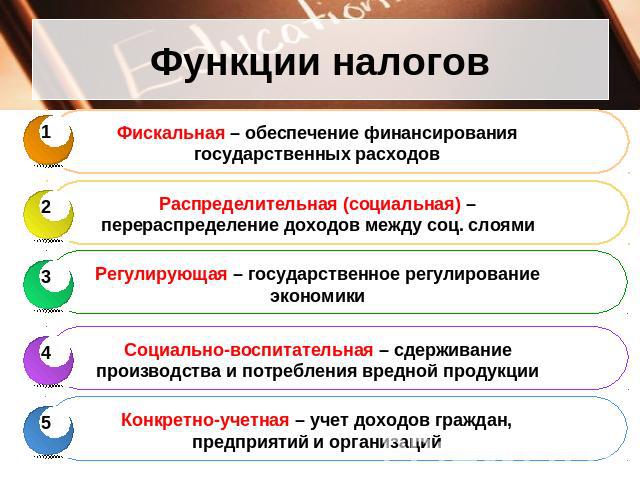 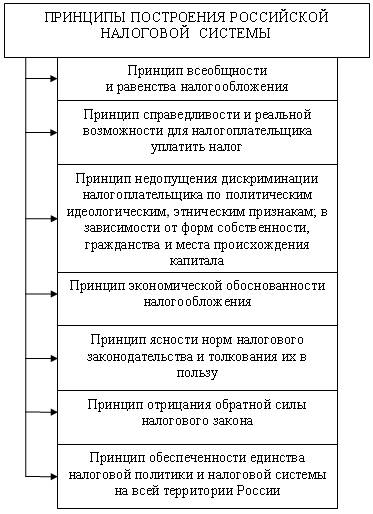 Налоги играют большую роль не только в формировании доходной части бюджета, но и в решении задач экономического роста государства, его стабильности и экономической безопасности. 2. Классификация налогов.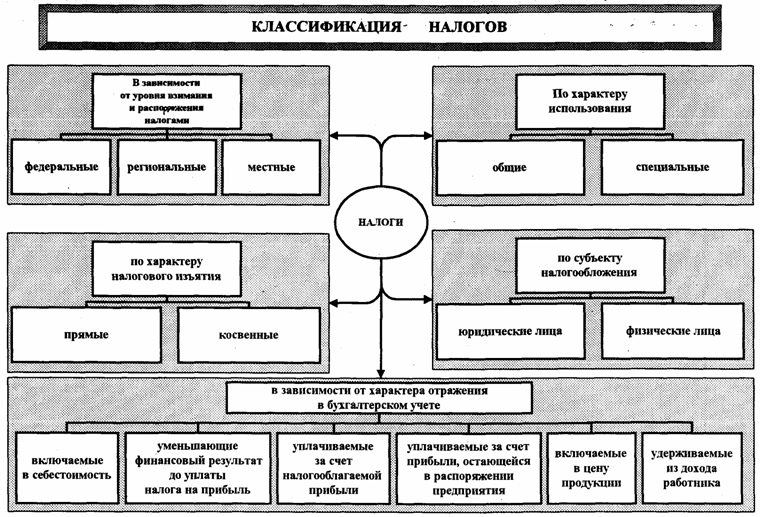 Федеральные налоги устанавливаются, отменяются и изменяются НК РФ и обязательны к уплате на всей территории РФ.Региональные налоги устанавливаются НК РФ и обязательны к уплате на всей территории соответствующих субъектов РФ. Правительство субъектов Федерации наделено правом вводить или отменять региональные налоги на своей территории и изменять некоторые элементы налогообложения в соответствии с действующим федеральным законодательством.Местные налоги регламентируются законодательными актами федеральных органов власти и законами субъектов РФ. Органам местного самоуправления в соответствии с НК РФ предоставлено право вводить или отменять на территории муниципального образования местные налоги и сборы.Классификация налогов в РФ в зависимости от уровня установленияПрямые налоги устанавливаются непосредственно на доход или имущество налогоплательщика, владение и пользование которым служит основанием для налогообложения. К прямым налогам относятся:налог на доходы физических лиц; налог на прибыль организаций; налоги на имущество как юридических, так и физических лиц. Косвенные налоги нередко называются налогами на потребление, непосредственно включаются в цену товара (работы, услуги) в виде надбавки и уплачиваются потребителями. Эти налоги предназначены для перенесения реального налогового бремени на конечного потребителя. При косвенном налогообложении субъектом налога является продавец товара (работы, услуги), а носителем и фактическим плательщиком данного налога выступает потребитель. К косвенным налогам относятся:налог на добавленную стоимость; акцизы; таможенные пошлины и др. К общим налогам относятся большинство взимаемых в любой налоговой системе налогов. Их отличительная особенность заключается том, что после поступления в бюджет они обезличиваются и расходуются на цели, определенные в соответствующем бюджете.В отличие от них специальные налоги имеют строго целевое предназначение и «закреплены» за определенными видами расходов. В частности, в РФ примером специальных налогов могут служить:транспортный налог; налог на воспроизводство минерально-сырьевой базы. 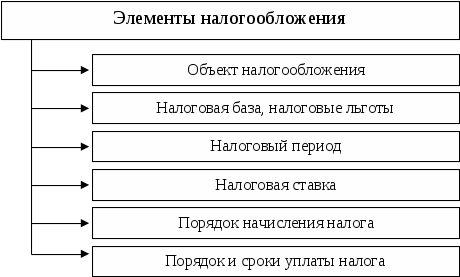 Основные виды налогов, накладывающихся на гражданКак правило, налогообложение физических лиц в России осуществляется по следующим пунктам: Подоходный налог считается главным среди существующих для физ. лиц. Этот вид налога, чаще всего, вычитается из общей заработной платы работодателем еще до ее начисления работникам. Ставка НДФЛ равняется 13% и является полностью фиксированной для любых выплат по доходам. Если же гражданин РФ работает «на себя», ведя частную предпринимательскую деятельность, то он обязан самостоятельно рассчитывать этот процент налогов для уплаты по итогам месяца, квартала или года.Налоговая декларация о получении дохода оформляется и при получении денег с продажи имущества, автомобилей, земли, ценных бумаг и другого вида имущества, либо же с получения ценных денежных подарков. Среди объектов налогообложения можно назвать: - доход по трудовым договорам и контрактам;- дивиденды от участия в бизнесе;- получение ценных призов;- проценты, что гражданин получает по вкладам в банках;- выплаты страхования;- доход после продажи недвижимости, авто и других ценных предметов и т.д.Налог на недвижимость, или как его сейчас называют – имущественный. Этот вид налогообложения распределяется на две части: на все имущество и на землю. В отличии от НДФЛ, налог на имущество не статичен и вычисляется в зависимости от установленных местными органами ставок на оценочные суммы после проведения инвентаризации имущества.Как правило, налог на имущество с суммой до 300 тысяч рублей будет равняться – 0,1%, до 500 тысяч – до 0,3%, а свыше этой суммы – до 2% от стоимости всего имущества. Объектами этого налога являются: - жилые дома и квартиры;- дачи и летние домики, пригодные для проживания;- подсобные помещения;- гаражи и подобные сооружения.Взносы в Пенсионный фонд – это такое налогообложение физ. лиц, отчисления по которым проводятся работодателями или налоговыми агентами самостоятельно, перед выплатой зарплаты работникам. Это один из немногих видов налога, который не отходит государству, а зачисляется на личный именной счет гражданина, который его передает. Их суммы можно просмотреть на индивидуальных счетах.Транспортный налог – налог, при котором все, имеющие в собственности или пользовании автомобили, и другие зарегистрированные на них транспортные средства, обязаны отчислять конкретные суммы в региональные бюджеты.Юридические лица и иные организации уплачивают следующие налоги и сборы:1. федеральные: а) налог на добавленную стоимость - косвенный налог, т. е надбавка к цене товара; б) акцизы на отдельные группы и виды товаров. Они относятся к косвенным налогам, включаются в цену товара и уплачиваются покупателем; в) налог на прибыль. Объектом налогообложения признается прибыль, полученная налогоплательщиком. Налогоплательщиками выступают российские организации, иностранные организации, осуществляющие свою деятельность в РФ через постоянные представительства и (или) получающие доходы от источников в РФ; г) Налог на добычу полезных ископаемых; д) Водный налог; е) Сборы за пользование объектами животного мира и за пользование объектами водных биологических ресурсов ж) Государственная пошлина.2. налоги республик в составе Российской Федерации и налоги краев, областей, автономной области, автономных округов на: а) имущество предприятий;б) транспортный налог;в) налог на игорный бизнес 3. местные налоги: а) земельный Самостоятельная работа №5Самостоятельное изучение вопроса:«Ответственность налогоплательщика за налоговые нарушения».Налоговым правонарушением признается совершенное противоправное (в нарушение законодательства о налогах и сборах) деяние (действие или бездействие) налогоплательщика, налогового агента и иных лиц, за которое Налоговым кодексом установлена ответственность. Ответственность налогоплательщика за нарушение налогового законодательства определяется Налоговым кодексом РФ (часть первая, раздел VI, гл. 15 и 16). При совершении налогового правонарушения признаются две формы вины: умышленное противоправное деяние и противоправное деяние по неосторожности. Умышленным налоговое правонарушение признается тогда, когда лицо, его совершившее, осознавало противоправный характер своих действий (бездействия), желало либо сознательно допускало наступление вредных последствий таких действий (бездействия). Налоговое правонарушение считается совершенным по неосторожности, если лицо, его совершившее, не осознало характера последствий, возникших вследствие этих действий (бездействия), хотя должно было и могло это осознавать.Налоговые санкции являются мерой ответственности за совершение налогового правонарушения и применяются в виде денежных взысканий (штрафов). Меры принудительного исполнения обязанности по уплате налогов и сборовВ случае неуплаты или неполной уплаты налога в установленный срок обязанность по уплате налога исполняется принудительно путем обращения взыскания на денежные средства налогоплательщика на счетах в банках. Исполнение обязанности по уплате налогов и сборов, а также пени и штрафов ликвидируемой организацией осуществляется ликвидационной комиссией за счет денежных средств указанной организации, в том числе полученных от реализации ее имущества. Исполнение обязанности по уплате налогов и сборов реорганизованного юридического лица возлагается на его правопреемника (правопреемников) независимо от того, были ли известны до завершения реорганизации правопреемнику факты и (или) обстоятельства неисполнения или ненадлежащего исполнения реорганизованным юридическим лицом указанных обязанностей. Способы обеспечения исполнения обязанности по налогам и сборамНалоговым кодексом РФ (гл. 11) предусматриваются следующие способы обеспечения исполнения обязанностей по уплате налогов и сборов: залог имущества, поручительство, пени, приостановление операций по счетам в банке и наложение ареста на имущество налогоплательщика. Пеней признается денежная сумма, которую налогоплательщик должен выплатить в случае уплаты налогов или сборов, в том числе налогов и сборов, уплачиваемых в связи с перемещением товаров через таможенную границу Российской Федерации, в более поздние сроки по сравнению со сроками, установленными законодательством о налогах и сборах. Пеня за каждый день просрочки определяется в процентах от неоплаченной суммы налога или сбора. Арестом признается действие налогового органа или таможенного органа с санкции прокурора по ограничению права собственности налогоплательщика-организации в отношении его имущества. Арест имущества может быть полным или частичным. Арест имущества может быть применен только для обеспечения взыскания налога в пределах сумм, указанных в требовании об уплате налога, и с учетом сумм, в отношении которых произведено обращение взыскания за счет денежных средств налогоплательщика, находящихся на счетах в банках .Аресту подлежит только то имущество, которое необходимо и достаточно для исполнения обязанности по уплате налога и (или) сбора. Арестованное имущество налогоплательщика реализуется в установленном порядке. Вопросы для самоконтроля:1. Что собой представляют налоги?2. Что такое сборы?3. Какие налоги признаются федеральными?4. Какие налоги признаются  региональными?5. Какие налоги признаются местными?6. Чем прямые налоги отличаются косвенных?7. Что собой представляют общие и специальные налоги и сборы? 8. Назовите функции налогов. 9. Каковы принципы налогообложения? 10. Какие налоги взимаются с юридических лиц?11. Какие налоги взимаются с физических лиц? 12. В чем заключается ответственность налогоплательщика за налоговые нарушения? 13. Перечислите способы обеспечения  исполнения обязанности по налогам и сборам. Тема 2.2. Финансирование бизнеса.Выбор источников финансирования. Основные внутренние источники финансирования деятельности предприятия. Внешние источники финансирования.Выбор источников финансирования. Под финансированием понимается процесс образования денежных средств или это процесс образования капитала во всех его формах.Финансовые ресурсы – это совокупность денежных средств в форме доходов и внешних поступлений, предназначенных для выполнения финансовых обязательств и осуществления затрат по обеспечению расширенного воспроизводства. Формирование финансовых ресурсов осуществляется из различных источников, которые можно подразделить на внутренние и внешние. При выборе источника финансирования необходимо решить 5 задач:определить потребности в кратко и долгосрочном капитале.обеспечить постоянную платежеспособностьс максимальной прибылью использовать собственные и заемные средствавыявить возможные изменения  в составе активов и капитала  в целях определения их оптимальной структурыснизить расходы на финансирование хозяйственной деятельности.Основные внутренние источники финансирования деятельности предприятия. Внутренние источники образуются за счет собственных и приравненных к ним средств и связаны с результатами хозяйствования. Уставный капитал – первый и основной источник собственных средств предприятия. Название «уставный капитал» говорит о том, что его величина фиксируется в уставе организации и подлежит регистрации в определенном законом порядке. Из уставного капитала формируются основной и оборотный капиталы, которые используются на приобретение соответственно основных и оборотных средств Добавочный капитал – это денежный фонд собственных средств предприятия, поступающий в течение года по следующим каналам:– прирост стоимости основных фондов в результате их переоценки;– доход от продажи акций сверх их номинальной стоимости (эмиссионный доход);– безвозмездно полученные денежные и материальные ценности на производственные цели.Резервный капитал – денежный фонд предприятия, который образуется в соответствии с законодательством РФ в размере, определенном уставом, но не менее 15% уставного капитала.   Для его формирования из чистой прибыли предприятия ежегодно отчисляется не менее 5% до достижения установленных размеров фонда. Внутренние финансирование предполагает использование собственных средств и прежде всего чистой прибыли или амортизационных отчислений. Прибыль как экономическая категория – это чистый доход, созданный в сфере материального производства в процессе предпринимательской деятельности. Амортизационные отчисления представляют собой денежное выражение стоимости износа основных средств и являются внутренним источником финансирования. Внешние источники финансирования.Внешнее финансирование предусматривает использование средств государства, финансово-кредитных организаций, нефинансовых компаний и граждан. Привлечение заемных средств позволяет фирме ускорить оборачиваемость оборотных средств, увеличить объемы совершаемых хозяйственных операций  и сокращают объемы  незавершенного производства. Однако использование данного источника приводят к возникновению определенных проблем, связанных с необходимостью исполнения принятых на себя долговых обязательств. Основные формы внешнего финансирования1. Эмиссия ценных бумаг. Эмиссионными ценными бумагами являются акции и облигации. Акция – эмиссионная ценная бумага закрепляющая право ее владельца (акционера) на получение прибыли АО в виде дивидендов, на участие в управлении АО и на часть имущества остающегося после  его ликвидации. Облигация – это эмиссионная ценная бумага закрепляющая право ее держателя на получение от эмитента облигации в предусмотренный ею срок ее номинальной стоимости и зафиксированного в ней процента  от стоимости или имущественного эквивалента. 2. Привлечение банковского кредита. Потребности предприятия в единовременных средствах удовлетворяются также за счет получения банковского кредита. 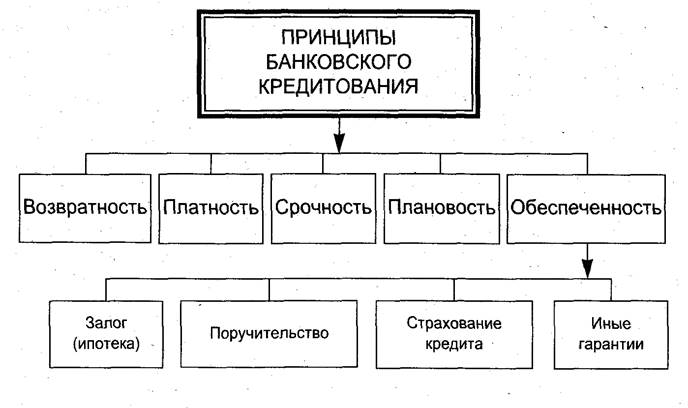 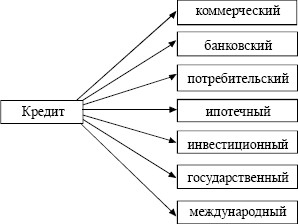 3. Налоговый кредит представляет собой изменение срока уплаты от 3 мес. до 1 года в следующих случаях:- при причинении ущерба предприятию в результате стихийного бедствия, технологической катастрофы или иных обстоятельств непреодолимой силы.- при задержке предприятию финансирования из бюджета или оплаты выполненным этим предприятием госзаказа.- при угрозе банкротства предприятия, в случае единовременной выплаты им налога.4. Факторинг – это переуступка банку или специализированной факторинговой компании неоплаченных долговых требований (дебиторской задолженности) возникших между контрагентами в процессе реализации товаров на условиях коммерческого кредита. Самостоятельная работа №6Самостоятельное изучение вопроса:«Факторинг как форма финансирования».Одним из методов финансирования предпринимательской деятельности являются факторинговые операции.Факторинг – переуступка банку или специализированной факторинговой компании неоплаченных долговых обязательств.В факторинговых операциях участвуют три стороны:1. Факторинговая компания или факторинговый отдел специализированного банка, покупающие у своих клиентов требования к их покупателям, т.е. происходит покупка дебиторской задолженности и финансирование фирм-клиентов.2. Фирма-клиент – кредитор или поставщик товара – фирма, заключившая соглашение с факторинговой компанией.3. Фирма-заемщик – покупатель товара.Факторинговые операции способствуют ускорению расчетов, экономии оборотных средств и ускорению их оборачиваемости.Таким образом, факторинг обеспечивает для предпринимательской фирмы-поставщика следующие преимущества:1. Возможность финансирования за счет средств факторинговой компании до наступления сроков платежа.2. Уменьшение финансового риска.3. Возможность получения информации о платежеспособности клиентов от факторинговой компании.Соглашение о факторинговом обслуживании заключается между фирмой-поставщиком и факторинговой компанией обычно сроком от одного до четырех лет.Конкретные положения факторингового соглашения определяются на основе предварительной оценки факторинговой компании платежеспособности фирмы-поставщика и ее клиентов. В договоре также должна быть определена взимаемая с поставщика плата, которая состоит из двух частей:1. Комиссия за факторинговое обслуживание. Комиссионные колеблются в пределах 0,5 – 3% от суммы переданных счетов. При наличии регресса дается скидка от 0,2 до 0,5%.2. Плата за учетные операции, которая взимается факторинговой компанией с суммы средств, предоставляемых досрочно за период между досрочным получением и датой инкассирования требований. Ставка данного процента обычно превышает банковскую ставку на 2 – 4%, что обусловлено наличием кредитного риска.Тема 2.3 Безналичные расчеты, осуществляемые предпринимательскими организациями.1. Понятие безналичных расчетов. Их преимущество.2. Формы безналичных расчетов.1. Понятие безналичных расчетов. Их преимущество.Подавляющее большинство расчетов между фирмами осуществляется в безналичном порядке путем перечисления средств со счета плательщика на счет их получателя, а также путем зачета взаимных требований. Предпринимательские фирмы хранят свои денежные средства на счетах в банке, куда поступают все причитающиеся им платежи и откуда перечисляются средства по обязательствам фирмы. Безналичные расчеты по сравнению с налично- денежными сокращают издержки обращения, т.к. в данном случае отпадает необходимость в перевозке и хранении наличных денег.Порядок осуществления безналичных расчетов фирмами регулируется Письмом ЦБ РФ от 9 июля 1992 года № 14 «О введении в действие положения о безналичных расчетах в РФ», Положением о безналичных расчетах в РФ, Гражданским кодексом РФ.   В соответствии с действующим законодательством расчеты между предприятиями осуществляют коммерческие банки и другие кредитные учреждения.    Все безналичные расчеты, осуществляемые фирмами, можно разделить на две группы:по обязательствам предприятия перед бюджетом, внебюджетными фондами и другие подобные платежи;по товарным операциям и хозяйственным договорам. В настоящее время безакцептное (без согласия предприятия) списание средств с расчетного счета плательщика производится в соответствии с действующим законодательством в следующих случаях:штрафные санкции к предприятию со стороны налоговых органов и внебюджетных фондов;штрафные санкции к предприятию по решению суда;оплата железнодорожных тарифов, электроэнергии, водоснабжения и т.п.;оплата услуг банка за расчетно- кассовое обслуживание.    При расчетах между предприятиями и организациями по хозяйственным льством в следующих случаях:можно классифициро платежных требований-поручендоговорам безакцептная форма расчетов в настоящее время не применяется.2. Формы безналичных расчетов.Формы расчетов – урегулированные законодательством способы исполнения через банк денежных обязательств  предприятий и организаций. Безналичные расчеты осуществляются в различных формах, каждая из которых имеет специфические способности в характере и движении расчетных документов. В соответствии с действующим законодательством в современных условиях используются следующие формы безналичных расчетов:а) расчеты платежными поручениями;
б) расчеты по аккредитиву;
в) расчеты чеками;
г) расчеты по инкассо.При осуществлении безналичных расчетов используются следующие расчетные документы:
а) платежные поручения;
б) аккредитивы;
в) чеки;
г) платежные требования;
д) инкассовые поручения.Формы расчетов между постановщиком и плательщиком определяются договором, соглашением или иной договоренностью.Расчеты платежными поручениями. Платежное поручение представляет собой поручение фирмы обслуживающему банку о перечислении определенной суммы со своего счета на счет другой фирмы. Платежные поручения действительны в течении 10 дней со дня выписки, при этом день выписки в расчет не принимается. Принимается платежное поручение к исполнению только при наличии средств на счете фирмы –плательщика, если иное не оговорено между банком и владельцем счета.Платежные поручения представляются в банк на бланке установленной формы.   Платежные поручения используются в следующих случаях:Предварительная (авансовая) оплата продукции, товаров и услуг;Оплата по факту отгрузки продукции;Плановые платежи;Оплата с отсрочкой платежа;Перечисление средств отдельным гражданам (з/платы, алиментов);Перечисление налогов и других платежей в бюджет и внебюджетные фонды.Схема расчетов платежными поручениями приведена на рис 1.Договор на поставку продукции, выполнение работ, оказание услуг.1                                                                                                                                                             2                               2                          6                                                                             3                5                                                                                             4                                                                   Условные обозначения:отгрузка товаров, выполнение работ, оказание услуг;выписка платежного поручения плательщиком в соответствии с условиями договора (авансовый платеж, прямой акцепт, частичные платежи);предъявление платежного поручения в банк, обслуживающий покупателя (в течение 10 дней с дня выписки, так как предъявляемое в банк поручение действительно в течение 10 дней, но на практике в отдельных случаях используются безотзывные поручения, т.е. на неопределенный срок);перечисление средств со счета плательщика банком, обслуживающим плательщика, на счет поставщика в банк, обслуживающий поставщика;выписка с расчетного счета покупателя о списании средств;выписка с расчетного счета поставщика о зачислении средств.  Преимущество расчетов платежными поручениями заключается в том, что они обеспечивают относительно простой и быстрый документооборот, ускорение движения денежных средств, возможность для фирмы-плательщика предварительной проверки качества оплачиваемых услуг или товаров. В современной хозяйственной практике это основная форма безналичных расчетов, ею пользуются фирмы при расчетах со своими контрагентами, а также в расчетах с бюджетом и внебюджетными фондами.    Расчеты чеком.Меньшее распространение в России получила чековая форма безналичных расчетов, несмотря на то, что данная форма расчетов является наиболее удобной для фирм. Суть ее в том, что по заявлению фирмы обслуживающий ее банк предоставляет ей чековую книжку специального образца с определенным набором отрывных чеков. Книжки выдаются на определенный срок и общую сумму платежа. Чековые книжки бывают двух типов:лимитированные;нелимитированные.    Различие между ними состоит в том, что получение лимитированной книжки сопровождается депонированием (блокированием) общей суммы платежа на счете получателя книжки.      Нелимитированная книжка депонирования денежных средств не предусматривает. В этом случае покрытием чека в банке являются средства на соответствующем счете чекодателя, но не свыше суммы, гарантированной банком по согласованию с чекодателем при выдаче чековой книжки. Банк может гарантировать чекодателю при временном отсутствии средств на его счете оплату чеков за счет средств банка.Чек- это ценная бумага, содержащая ничем не обусловленное распоряжение чекодателя банку провести платеж указанной в нем суммы чекодержателю. При расчетах чеками владелец счета дает письменное распоряжение плательщику уплатить определенную сумму денег, указанную в чеке, получателю средств.    По российскому законодательству чек должен быть предъявлен к оплате в учреждение банка в течение 10 дней, не считая день его выдачи.    Чек оплачивается за счет средств чекодателя. Принимая к оплате чек, банк плательщик обязан удостовериться в его подлинности, а также в том, что предъявитель чека является уполномоченным по нему лицом.Схема расчетов с использованием депонированной чековой книжки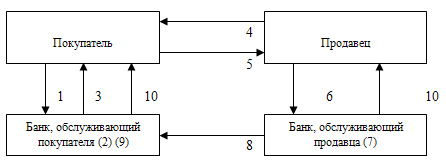 Рис. 2. Схема расчетов с помощью чеков покупатель предоставляет в обслуживающий его банк заявление на получение чеков и платежное поручение на депонирование сумм (если оно осуществляется) или заявление в двух экземплярах для приобретения чеков, оплата которых гарантирована банком;в банке, обслуживающем покупателя, бронируются средства на отдельном счете и заполняются чеки, т. е. проставляются наименование банка, номер лицевого счета, название чекодателя и лимит суммы чека;покупателю выдаются чеки и чековая карточка;продавец предъявляет покупателю документы на отгруженную продукцию (выполненные работы, оказанные услуги);покупатель выдает чек продавцу;продавец предъявляет чек в банк, обслуживающий продавца, при реестре чеков;в банке, обслуживающем продавца, зачисляются денежные средства на счет продавца;банк продавца предъявляет чек для оплаты банку, обслуживающему покупателя;банк, обслуживающий покупателя, списывает сумму чека за счет ранее забронированных сумм;банки выдают клиентам выписки из счетов банка.  Расчеты по аккредитиву. Аккредитив – это письменное поручение одного кредитного учреждения другому о выплате определенной суммы физическому или юридическому лицу при выполнении указанных в аккредитиве условий. Существует два типа аккредитивов- денежный и документарный. Денежный аккредитив- это именной документ, который выдается банком лицу, внесшему определенную сумму и желающему получить ее в другом городе страны или за границей.    Для расчетов между поставщиком и плательщиком может применяться документарный аккредитив- это соглашение, в силу которого банк должен по просьбе и на основании инструкций клиента произвести платеж третьему лицу или его приказу.     Аккредитив -  условная форма поставки товара, максимально учитывающая вопросы, возникающие в процессе сделки, поскольку отвечает интересам и поставщика- своевременное получение платежа, и покупателя- контроль за действиями поставщика. Это преимущество аккредитива обусловлено тем, что расчеты проводятся третьей, нейтральной стороной-банком. Аккредитивная форма считается одной из наиболее надежных. Особой популярностью она пользуется в международных расчетах.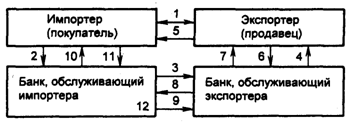 Рис.3. Схема расчетов с помощью документарного аккредитиваУсловные обозначения:1. Заключение договора.2. Импортер даст поручение банку, его обслуживающему, на открытие аккредитива.3. Авизование банка, обслуживающего экспортера, об открытии аккредитива.4. Авизование экспортера об открытии аккредитива.5. Поставка товара.6. Передача документов.7. Предоставление кредита экспортеру (при необходимости).8. Пересылка документов.9. Платеж.10. Передача документов импортеру.11. Акцепт документов.12. В случае кредита импортеру под аккредитив снятие денег со счета импортера.Расчет платежными требованиями-поручениями. Платежные требования-поручения представляют собой расчетные документы, содержащие требование поставщика (продавца) к покупателю оплатить на основании направленных в обслуживающий банк плательщика расчетных и отгрузочных документов стоимость поставленной по договору продукции или товарами, одновременно поручение покупателя обслуживающему его банку произвести оплату полученной продукции или товара.    Поставщик, отгрузив продукцию, выписывает в трех экземплярах платежное требование-поручение и вместе с копиями отгрузочных документов в трех экземплярах передает их в банк покупателя, который передает требование-поручение плательщику, а отгрузочные документы оставляет в картотеке к счету плательщика.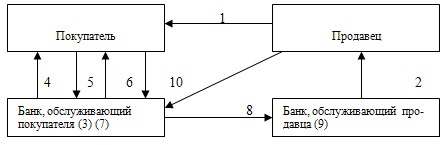 Рис 4. Схема расчетов платежными требованиями-поручениями отгрузка продукции продавцом;передача платежного требования-поручения вместе с отгрузочными документами в банк, обслуживающий покупателя;помещение отгрузочных документов в картотеку в банке, обслуживающем покупателя;передача платежного требования-поручения покупателю;оформление покупателем платежного требования-поручения и передача его в банк. Банк принимает его только при наличии средств на счете покупателя;передача покупателю отгрузочных документов;банк покупателя списывает сумму оплаты со счета покупателя;банк покупателя направляет в банк, обслуживающий продавца, платежные требования-поручения;банк продавца зачисляет сумму оплаты на счет продавца;банк выдает своим клиентам выписки из расчетного счета.    Расчеты по инкассо. Инкассо – это банковская операция, при которой банк берет на себя обязательство получить от имени и за счет клиента деньги и (или) акцепт платежа от третьего лица по представленным на инкассо документам. Платежи в порядке инкассо могут осуществляться как с акцептом, так и без акцепта плательщика в случаях, предусмотренных законодательством или договором между контрагентами. При этой форме расчетов платеж производит банк, обслуживающий покупателя.     Различают несколько видов инкассовых операций. Простое (чистое) инкассо – операция, по которой банк обязуется получить деньги с третьего лица на основании платежного требования, не сопровождаемого коммерческими документами и выставленного фирмой-клиентом через банк.     Документарное или коммерческое инкассо- операция, в результате которой банк должен предъявить третьему лицу полученные от фирмы-клиента документы, как правило, товарораспределительные, и выдать их этому лицу только после платежа.   Инкассо с предварительным акцептом - операция, в результате которой банк передает товарораспорядительные документы третьему лицу только в том случае, если он перед этим акцептовал выставленный фирмой-клиентом банка вексель или счет.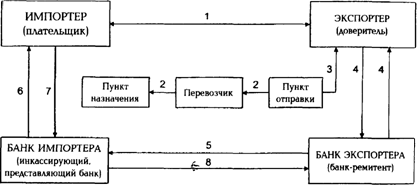 Рис. 5. Расчеты в форме инкассо 1. Заключение контракта (обычно с указанием банков, через которые будут производиться расчеты).2. Отгрузка экспортером-доверителем товара в соответствии с условиями контракта.3. Получение экспортером транспортных документов от перевозчика.4. Подготовка экспортером комплекта документов (транспортных и др., а также при необходимости и финансовых ) и    представление их при инкассовом поручении своему банку (банку-ремитенту).5. Проверка банком-ремитентом документов (по внешним признакам) и отсылка их вместе с инкассовым поручением банку-корреспонденту (инкассирующему банку) в стране импортера.6. Представление инкассирующим банком инкассового поручения и документов импортеру (плательщику) для проверки с целью получения платежа или акцепта тратт (переводных векселей) непосредственно или через другой банк, называемый в этом случае представляющим банком.7. Получение инкассирующим банком платежа от плательщика и выдача ему документов.8. Перевод инкассирующим банком выручки банку-ремитенту (по почте, телеграфу, телексу, как указано в соответствующих инструкциях).9. Зачисление банком-ремитентом полученной выручки  на     счет экспортера.Самостоятельная работа №7Самостоятельное изучение вопроса:«Правила осуществления безналичных расчетов. Контроль за своевременностью проведения безналичных расчетов».Правила проведения безналичных расчетов устанавливаются Центральным банком РФ. В настоящее время действует Положение о безналичных расчетах в РФ, утвержденное ЦБ РФ 12 апреля 2001 г. № 2-П. Это положение содержит правила осуществления безналичных расчетов для юридических лиц.Для осуществления безналичных расчетов кредитными организациями открываются счета клиентов и заключается договор между банком и клиентом.Для проведения межбанковских безналичных расчетов банки открывают в других банках корреспондентские счета. Кроме того, для проведения межбанковских расчетов и других операций каждый банк имеет в ЦБ РФ корреспондентский счет.Контроль за своевременностью проведения расчетов. Основным законодательным актом, регулирующим порядок расчетов между предпринимательскими фирмами, является Указ Президента Российской Федерации № 2204 «Об обеспечении правопорядка при осуществлении платежей по обязательствам за поставку товаров (выполнение работ или оказание услуг) (в редакции Указа Президента РФ № 783). Данный Указ устанавливает, что обязательным условием договоров, предусматривающих поставку товаров (выполнение работ или оказание услуг), является определение срока исполнения обязательств по расчетам за поставленные по договору товары, выполненные работы или оказанные услуги. В соответствии с Указом предельный срок исполнения обязательств по расчетам за поставленные по договору товары (выполненные работы, оказанные услуги) равен трем месяцам с момента фактического получения товаров, выполнения работ, оказания услуг. Однако данное ограничение не распространяется на договоры по оказанию финансовых услуг. Сумма неистребованной кредиторской задолженности по обязательствам, возникающим по договорам поставки, подлежит списанию по истечении четырех месяцев со дня фактического получения фирмой-должником товаров (выполнения работ, оказания услуг) как безнадежная дебиторская задолженность на убытки фирмы-кредитора за исключением случаев, когда в его действиях отсутствует умысел. Предпринимательским фирмам следует учитывать, что убытки от списания безнадежной дебиторской задолженности не уменьшают налогооблагаемой прибыли. Финансовый отдел фирмы в процессе производственно-хозяйственной деятельности обязан осуществлять контроль за полнотой и своевременностью расчетов как фирмы с партнерами, так и партнеров с фирмой. Предпринимательской фирмой должен вестись учет движения дебиторской и кредиторской задолженности. Вопросы для самоконтроля:Что собой представляют безналичные расчеты? В чем их преимущество перед наличными расчетами? Перечислите формы безналичных расчетов.Охарактеризуйте порядок расчетов с помощью платежных поручений.Что такое чек?В каком порядке осуществляются расчеты с использованием чеков?Охарактеризуйте порядок расчетов с помощью платежных требований.Какие виды аккредитивов вы знаете?В чем заключаются особенности расчетов с помощью аккредитивов?Охарактеризуйте порядок расчетов по инкассо с предварительным акцептом, в каком случае применяется данная форма расчетов?Раздел 3. Предпринимательский риск и контроль.Тема 3.1. Риск и выбор стратегии в предпринимательстве.1. Понятие риска. Потери от риска при осуществлении предпринимательских сделок. 2. Классификация рисков. 3. Методы оценки предпринимательского риска. Уровни риска. 4.Стратегия предпринимательской деятельности в условиях риска. Менеджмент риска: методы, их характеристика.1. Понятие риска. Потери от риска при осуществлении предпринимательских сделок. В условиях рыночной экономики риск является ключевым элементом предпринимательства. Предприниматель, умеющий вовремя рисковать, часто оказывается вознагражденным. Риск -  это возможность возникновения неблагоприятных ситуаций в ходе реализации планов и исполнения бюджетов предприятия. Предпринимательский риск характеризуется как опасность потенциально возможной, вероятной потери ресурсов или недополучения доходов по сравнению с вариантом, рассчитанным на рациональное использование ресурсов. В абсолютном выражении риск может определиться величиной возможных потерь в материально-вещественном или стоимостном выражении.Потери от риска в предпринимательской деятельности подразделяют на материальные, трудовые, финансовые, потери времени, специальные виды потерь. Материальные потери – это не предусмотренные проектом затраты или прямые потери материальных объектов в натуральном выражении (здания, сооружения, передаточные устройства, продукция, полуфабрикаты, материалы, сырье, комплектующие изделия). Трудовые потери – потери рабочего времени, вызванные случайными или непредвиденными обстоятельствами (например,  прогулы, опоздания, невыполнения сроков работ и т.д.).  Единица измерения – «человеко-час» или «человеко-день рабочего времени». Финансовые потери - возникают в результате прямого денежного ущерба (не предусмотренные предпринимательским проектом платежи, штрафы, выплаты за просроченные кредиты, дополнительные налоги, утрата денежных средств или ценных бумаг). Они могут быть также следствием неполучения или недополучения денег из предусмотренных проектом источников, невозвращения долгов и др. Потери времени - возникают в том случае, если процесс предпринимательской деятельности идет медленнее, чем предусмотрено проектом (измеряется часами, сутками, декадами, месяцами и т.д.).  Специальные потери- - потери, связанные с нанесением ущерба здоровью и жизни людей, окружающей среде, престижу предпринимателя и с другими неблагоприятными социальными и морально-психологическими факторами. 2. Классификация рисков. Основные виды риска:производственный, коммерческий, финансовый (кредитный), инвестиционный,рыночный.Производственный риск связан с производством продукции, с осуществлением любых видов производственной деятельности. Возникает при:неисполнения хозяйственных договоров;изменения конъюнктуры рынка, усиления конкуренции;возникновения непредвиденных затрат;потери имущества предприятия.Коммерческий риск возникает в процессе реализации закупленных предпринимателем товаров (оказания услуг). В коммерческой сделке необходимо учитывать такие факторы, как невыгодное изменение (повышение) цены закупаемых средств производства; снижение цены, по которой реализуется продукция; потеря товара в процессе обращения; повышение издержек обращения.Финансовый риск может возникнуть при осуществлении финансового предпринимательства или финансовых сделок. Инвестиционный риск связан со спецификой вложения предпринимательской фирмой денежных средств в различные проекты. Данный риск включает все возможные риски, возникающие при инвестировании денежных средств. Рыночный риск связан с возможным колебанием рыночных процентных ставок, национальной денежной единицы или зарубежных курсов валют, а, возможно, с тем и другим одновременно.3. Методы оценки предпринимательского риска. Уровни риска. Поскольку основная задача предпринимателя – рисковать расчетливо, не переходя ту грань, за которой может произойти полный крах, следует выделять следующие зоны риска в зависимости от величины потерь.Безрисковая  зона – потери не ожидаются. Ей соответствуют нулевые потери или даже отрицательные (превышение прибыли над ожидаемой).  Под зоной допустимого риска понимается область, в пределах которой данный вид предпринимательской деятельности сохраняет свою экономическую целесообразность. Допустимый риск – это угроза неполной потери прибыли от осуществления того или иного проекта. При данном риске потери возможны, но по размеру они меньше ожидаемой предпринимательской прибыли.Зона критического риска   наиболее опасная область. Критический риск характеризуется не только потерей прибыли, но и недополучением предполагаемой выручки. В этом случаен предприниматель несет убытки. Зона катастрофического риска приводит к банкротству предпринимательской фирмы, т.е. к потере предпринимателем всех средств. Методы оценки предпринимательского риска.1. Статистический метод – состоит в том, что изучается статистика потерь, имевших место в аналогичных видах предпринимательской деятельности, устанавливается частота появления определенных уровней потерь. 2. Экспертный метод – применительно к предпринимательскому риску может быть реализован путем обработки мнений опытных предпринимателей или специалистов.3. Расчетно-аналитический способ построения кривой распределения вероятностей потерь и оценки на этой основе показателей предпринимательского риска базируется на теоретических представлениях. 4.Стратегия предпринимательской деятельности в условиях риска. Менеджмент риска: методы, их характеристика.Управление предпринимательскими рисками включает разработку и реализацию экономически обоснованных рекомендаций и мероприятий, направленных на уменьшение исходного уровня риска до приемлемого конечного уровня. Управление риском опирается на результаты оценки риска, технико-технологический и экономический анализ потенциала и среды функционирования фирмы, анализ действующей нормативной базы ведения бизнеса, на применение экономико-математических методов анализа и управления. Управление рисками – это специфическая область менеджмента, требующая знаний в области теории фирмы, страхового дела, анализа хозяйственной и иной деятельности и т.д. Управление риском можно определить как процесс подготовки и реализации мероприятий, целью которых является снижение опасности принятия ошибочного решения и уменьшение возможных негативных последствий нежелательного развития событий в ходе реализации принятых предпринимателем решений. Этапы  управления  рисками: Выявление всех потенциальных рисков и анализ возможных потерь.Выявление факторов, влияющих на уровень риска.Оценка и ранжирование потенциальных рисков.Выбор методов и определение путей снижения рисков.Применение выбранных методов.Пока риск не определен, невозможно предпринять какие-либо меры по его минимизации, поэтому первой стадией в управлении риском является идентификация вероятных рисков. Выявление рисков и факторов может осуществляться различными способами от чисто интуитивных догадок до сложного вероятностного анализа моделей исследования операций. Основные методы нейтрализации предпринимательских рисков.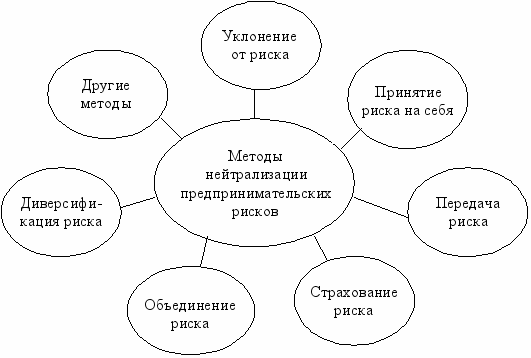 ОБОСНОВАНИЕ СТРАТЕГИИ ПРЕДПРИНИМАТЕЛЬСКОЙ ДЕЯТЕЛЬНОСТИУстойчивое и успешное осуществление любых видов предпринимательской деятельности в значительной мере определяется ее целями и стратегией.Цель — это желаемое состояние предпринимательского формирования в будущем. Стратегия — это определение долговременных целей и средств их достижения, концепция того, как должны быть использованы имеющиеся у организации ресурсы для достижения максимально успешного результата.Товарная (рыночная) стратегия – выбор товара, отличающегося наименьшими издержками производства и повышенным спросом на рынке, или оптимальной структуры производства товаров. Ценовая стратегия – установление такого уровня цен, при котором использование основного и оборотного капитала является наиболее эффективным. Финансовая стратегия коммерческой организации — это прогноз потребности в ресурсах (трудовых, материально-технических, финансовых), достаточных для достижения стратегических целей, а также обоснование источников поступления этих ресурсов (собственных и заемных). Прогнозные расчеты делают стратегические цели организации более реальными и выполнимыми.
Самостоятельная работа №8Самостоятельное изучение вопроса:«Пути и методы снижения риска в деятельности предпринимателя».Основные способы уменьшения риска: • привлечение к разработке проекта компетентных партнеров, компаньонов и консультантов; • глубокая пред проектная проработка сопутствующих проблем; • прогнозирование тенденций развития рыночной конъюнктуры, спроса на данную продукцию или услуги; • распределение риска между участниками проекта, его соисполнителями; • страхование риска; • резервирование средств на покрытие непредвиденных расходов. При принятии решений, сопряженных с риском, предприниматель должен учитывать объективные и субъективные факторы. Лицо, принимающее решение, связанное с риском, должно обладать такими качествами, как оригинальность мышления, агрессивность, самостоятельность и др. Предприниматель может предупредить или существенно сократить риск посредством лизинга, заключения договоров продажи товаров, оказания услуг, на перевозку и хранение продукции. В условиях лизинга существенная часть риска порчи имущества или его гибели может быть возложена на арендатора путем особых оговорок в договоре лизинга (финансовой аренды). При заключении договоров продажи товаров или оказания услуг преимущество переходит к покупателю или посреднику в покупке, которые предусматривают в договорах ответственность производителя за устранение дефектов в ходе эксплуатации продукции или замену недоброкачественного товара. Таким образом, риск возлагается на производителя. При перевозке или хранении грузов возникает обоюдный риск сторон, заключающих договор. Падение цен в период перевозки или хранения продукции и связанные с этим потери несет ее производитель. В то же время материальные потери во время хранения или перевозки продукции возлагаются на транспортные или другие организации, осуществляющие это хранение или перевозку. Принятие правильного решения — залог успеха деятельности предпринимателя, так как оно значительно снижает степень риска и позволяет получить высокий конечный результат. Вопросы для самоконтроля:1. Что такое предпринимательский риск?2. Назовите основные виды потерь.3. Какие признаки классификации предпринимательских рисков вы знаете?4. Назовите уровни (зоны) риска.5. Какие методы оценки предпринимательского риска вы знаете?6. Назовите этапы процесса управления риском. Тема 3.2. Оценка и контроль предпринимательской деятельности.Сущность и задачи оценки предприятия и предпринимательского успеха. Оценка итогов предпринимательской деятельности со стороны налоговых органов, кредитующих банков, партнеров по договорным отношениям, акционеров и инвесторов. Контроль за деятельностью предпринимательских структур.Бухгалтерский баланс, его сущность и порядок отражения в нем хозяйственных операций.*1. Сущность и задачи оценки предприятия и предпринимательского успеха. Реальная оценка имущества и бизнеса в целом необходима предприятиям при планировании их развития и инвестировании, реструктуризации, восстановлении их платежеспособности и т.д. В частности, комплексная оценка предприятия нужна в случаях, когда осуществляются следующие мероприятия:
купля-продажа бизнесапродажа доли в предприятии при выходе из него собственниковзалоговое кредитование и аренда имуществастрахование предприятиятехнико-экономическое обоснование инвестиционного проекта на предприятииоценка акций предприятияналогообложение восстановление платежеспособности предприятий-банкротовОсновным показателем успешной деятельности предпринимателя выступает размер дохода.2. Оценка итогов предпринимательской деятельности со стороны налоговых органов, кредитующих банков, партнеров по договорным отношениям, акционеров и инвесторов. В условиях рыночной экономики важнейшей характеристикой результатов предпринимательской деятельности является финансовое состояние предприятия, отражаемое в его финансовой отчетности (Баланса – форма №1 и Отчета о прибылях и убытках – форма №2).Предприниматель должен осуществлять полный и всесторонний анализ его деятельности, результаты которого представляют коммерческую тайну предприятия. Однако внешних организаций и его партнеров по бизнесу интересует более ограниченный круг показателей.Налоговым органам важна способность предприятия к уплате налогов и их размеры. Поэтому для них интересен прежде всего размер его балансовой прибыли (налогооблагаемая часть), рентабельность активов (балансовая прибыль в процентах к стоимости активов), объемы и рентабельность реализации продукции. При решении вопроса о предоставлении предприятию долгосрочного или краткосрочного кредита банк ориентируется прежде всего  на показатели ликвидности и платежеспособности. Партнеров по договорным отношениям, как и банков, также интересует ликвидность и платежеспособность предприятия. Вместе с тем, для них является важной не только способность предприятия возвращать заемные средства, но и его финансовая устойчивость, способность маневрировать собственными заемными средствами. С этой целью им необходим анализ валюты баланса, структуры стоимости имущества, нематериальных активов, структуры запасов и затрат, динамики дебиторской задолженности, структуры пассивов, источников собственных средств, структуры краткосрочной кредиторской задолженности, состояние основных и оборотных средств и общей оценки динамики финансового состояния. Акционеров и инвесторов в первую очередь интересуют доходность капитала, курс акций и уровень дивидендов. Важнейшими критериями целесообразности вложения инвесторами средств в данное предприятие являются рентабельность его активов и показатели оценки инвестиционной привлекательности предприятия. 3. Контроль за деятельностью предпринимательских структур.Значение контроля.Знание истинного состояния дел на предприятии обеспечивается за счет реализации функции контроля. Этот процесс включает в себя определение того, что было выполнено, сравнение со стандартами и корректировку дальнейшей деятельности для достижения намеченных целей. Контроль обеспечивает обратную связь, выявляет степень соответствия фактического и желаемого состояния бизнес-процессов. Различают внутренний контроль и внешний финансово-банковский контроль, а также аудиторский контроль. 2 типа внутреннего контроля: стратегический (управленческий); тактический (административный). Формы контроля:производственный – контроль последовательности технологических операций, оптимальность распределения работ и производственных графиков;финансовый – охватывает все аспекты деятельности предприятия и осуществляющийся на основе получаемой от каждого структурного подразделения финансовой отчетности. Он включает в себя бюджеты, анализ рентабельности, анализ относительных показателей, окупаемости инвестиций и т.д.;маркетинговый – анализ возможностей сбыта, доли рынка, наблюдение за отзывами покупателей продукции и т.д.;контроль качества – это контроль соответствия продукции всем установленным стандартам. Этапы контроля:установление норм и стандартов желаемого состояния;измерение фактического состояния и его соответствия этим нормам и стандартам;анализ причин отклонений фактического состояния от желаемого;разработка программы корректирующих действий и наблюдение за воздействием корректировок на достижение желаемого состояния.Внешний контроль.Субъекты предпринимательства ответственны за соблюдение российских законов, издаваемых Правительством РФ и местными органами управления. Государство посредством законодательства может прямо контролировать предпринимательскую деятельность, принимая те или иные хозяйственные решения. Законодательными и нормативными актами установлены порядок, формы проверок и виды ответственности за допускаемые нарушения. Аудит – независимая экспертиза финансовой отчетности предприятия на основе проверки соблюдения порядка ведения бухгалтерского учета, соответствия хозяйственных и финансовых операций действующему законодательству, полноты и точности их отражения в финансовой отчетности. Внутренний аудит - осуществляется специальной собственной службой предприятия или приглашенным аудитором для обеспечения внутрихозяйственного контроля за сохранностью активов предприятия, формированием затрат, выявлением отклонений от плановых смет, бюджетов, норм и нормативов, а также анализа их причин с установлением виновных лиц, поиска потенциальных резервов развития и разработки соответствующих рекомендаций. Внешний аудит - проверка финансовой отчетности предпринимательских структур на достоверность и отражение в ней финансового положения, правильность формирования показателей прибыли и убытков. Самостоятельная работа №9Самостоятельное изучение вопроса:«Бухгалтерский баланс, его сущность и структура».Бухгалтерский баланс – это способ экономической группировки и отражения в денежной оценке на определенную дату состояния ресурсов (средств) предприятия и источников их образования. Методологически баланс удобно представить в виде двухсторонней таблицы, в левой части которой приведены ресурсы (средства по их составу и размещению), а в правой – источники их образования (по целевому назначению и срокам возврата). Ресурсы предприятия относят к его активам. Правая сторона называется пассивом.  Пассив представляет собой собственный капитал плюс обязательства. Балансовый отчет находится в равновесии, поскольку Активы = Обязательства + Собственный капитал. Активы и пассивы в балансе группируются по их видам. Наименование каждого вида ресурсов или источника соответственно в активе и пассиве баланса показываются отдельной строкой, которая называется статьей баланса. Все статьи баланса по активу и пассиву объединяются в разделы. Бухгалтерский баланс можно определить как форму финансовой отчетности, характеризующей имущественное и финансовое положение хозяйствующего субъекта на конец последнего дня отчетного периода. Вопросы для самоконтроля:1. В каких случаях осуществляется комплексная оценка предприятия?2. Оценка итогов предпринимательской деятельности со стороны налоговых органов, кредитующих банков, партнеров по договорным отношениям, акционеров и инвесторов.3. Что представляет собой контроль предпринимательской деятельности?4.  Что собой представляют внешний, внутренний и аудиторский контроль?6. Что включает в себя производственный контроль?7. Значение финансового контроля на предприятии?Раздел 4. Культура и этика предпринимательстваТема 4.1. Ответственность и культура предпринимательства.Сущность культуры предпринимательства. Культура предпринимательской организации. Этапы развития культуры предпринимательства. Сущность деловой этики предпринимателя.Деловые отношения – важнейшая часть культуры предпринимательства.*1. Сущность культуры предпринимательства. Культура предпринимательской организации.Важную роль в функционировании предприятия играет культура предпринимательства.Наиболее полное и развернутое определение рассматриваемому понятию дает В.Г. Макеева: « Культура предпринимательства - это совокупность образцов поведения, ценностей системы, социальных норм, фундаментальных принципов и общественных институтов, ориентирующих субъектов на те или иные формы экономической активности в сфере предпринимательства, обеспечивающих передачу накопленного опыта, способствующих устойчивости предпринимательства во времени». Назначение культуры предпринимательства связано с решением двух основных проблем: выживание в данной социально-экономической среде и обеспечение внутренней интеграции для достижения постатейных целей. Культура предпринимательства предполагает умение так организовать его производственную и коммерческую деятельность, чтобы успехи в бизнесе сочетались с созданием таких условий, при которых работники максимально удовлетворены своим трудом. Главным элементом культуры предпринимательской деятельности является соблюдение всех действующих законов. В процессе своей работы организация осуществляет отношения с государством, с обществом, с поставщиками и потребителями, со своими сотрудниками. При этом организация должна строго соблюдать действующие правовые акты, стандарты, правила, нормы, прямо или косвенно влияющие на развитие предпринимательства. Другим важным элементом культуры предпринимательской деятельности является безупречное выполнение принятых обязательств и обязанностей. Любая организация имеет обязанности, вытекающие из законодательных актов, договоров, просто договоренностей. Непременным элементом культуры предпринимательской деятельности является честное ведение бизнеса. Во всем цивилизованном мире считается, что честное отношение к людям, партнерам по бизнесу, наконец, к государству – признак культуры предпринимательства. Ряд исследователей выделяют специфические отраслевые культуры предпринимательства:- культуру торговли -  спекулятивную культуру- инвестиционную- административную Основные факторы, влияющие на культуру предприятия:Цели предприятияОсновные его ценности и идеиПринятые на предприятии стандарты и правилаВыдающиеся деятели и неформальные каналы коммуникаций и т.д.Основные функции культуры предпринимательства:Трансляционная – передача информацииОценочная – создает методы и критерии оценки действийЦелеполагания – формирует эталоны, ценности и т.д.Коммуникативно-интегративная – обеспечивает устойчивость и стабильность, выживаемость в данной социально-экономической среде.Инновационная – продуцирует новые образцы, более приспособленные к изменившимся обстоятельствам. 2. Этапы развития культуры предпринимательстваВ развитии культуры предпринимательства выделяют три этапа, которым соответствуют три ее модели:
            1. до буржуазная (традиционная)2. буржуазная3. постиндустриальная.Зарождение до буржуазной культуры предпринимательства связано с промышленной революцией в конце 18 века, возникновением мануфактур, фабричной системы производства, индустриальной технологии, общественным разделением труда. Основной особенностью ее являлось неразрывное единство индивида и группы.С переходом к эпохе позднего индустриального развития (примерно с 1880 г.) происходят политические и экономические изменения, результатом которых является отделение труда от собственности, а затем собственности от управления. Возникает буржуазная культура предпринимательства, которая ориентирует предпринимателя не на удовлетворение своих или чьих-либо потребностей, а на получение прибыли. Изменились ценностные установки нормы в деятельности предпринимателей. Базовыми стали такие ценности, как рационализм, практицизм, бережливость.С развитием науки и техники, внедрением информационных и телекоммуникационных технологий существенно изменяется облик производства и его социокультурная среда, осуществляется переход к современным формам управления. Все это влечет за собой изменения в культуре предпринимательства, необходимость формирования специфической постиндустриальной культуры предпринимательства. Для постиндустриальной культуры характерно следующее:усложняются сами ценности и нормативная система (например, важнейшей ценностью становится бережное отношение к природе);главной ценностью является человек с его знаниями, опытом, творческими возможностями, квалификацией. В постиндустриальной культуре предпринимательства изменилась мотивация труда – из способа зарабатывать деньги труд превращается в способ самовыражения.  3. Сущность деловой этики предпринимателя.        Данные опросов свидетельствуют, что во всем мире возрастает интерес к этическим проблемам. В развитых странах принято, что вопросы деловой этики, социальной ответственности беспокоят предпринимателя так же, как и эффективность производства.В мире благодаря экономическим и социальным переменам большее значение приобретают:моральные и этические нормы жизни общества;право на человеческое достоинство:условия труда;состояние окружающей среды;обилие духовных благ;свобода личности;социальная связь между людьми;справедливость;сведение к минимуму конфликтов внутри общества;активное участие всех граждан в общественной жизни;право каждого гражданина участвовать в принятии решений;возможность получения образования и др.        Для реализации названных ценностей необходим высокий уровень развития производительных сил и культуры.В период перехода от тоталитарной системы к формированию демократических институтов и рыночной экономики все больший интерес вызывает вопрос о соотношении экономики и этики, моральных и экономических ценностей.         Этика – система норм нравственного поведения людей, их обязанностей по отношению друг к другу и обществу в целом.       Мораль – форма общественного сознания, общественный институт, выполняющий функцию регулирования поведения человека.         Различают корпоративную, предпринимательскую и другие виды этики.      Этические нормы поведения фирмы во взаимоотношениях с государством, покупателями, поставщиками, работниками изучает корпоративная этика. Многие фирмы Запада имеют собственные этические кодексы, при этом они исходят из того, что высокие этические стандарты обеспечивают стабильную прибыль.Важную роль в формировании деловой этики, а также в выявлении и устранении неэтических методов бизнеса играет общественность. Вопросы этики обсуждаются в прессе, на телевидении, в обществах потребителей, различных ассоциациях и т.п.      Профессиональная этика отражает особенности нравственного сознания, поведения и взаимоотношения людей, обусловленные спецификой профессиональной деятельности.       Профессиональная этика определяет этические принципы и нормы поведения людей в рамках определенного вида трудовой деятельности. Поэтому выделяют педагогическую, медицинскую, воинскую, управленческую этику и т.п.          Решающими условиями успеха являются трудолюбие, профессиональное мастерство, талант. В активизации перечисленных качеств все большее значение приобретают нравственный подход и уровень нравственного сознания. Важным моментом в профессиональной этике является объективное и доброжелательное отношение к людям, к их профессиональному мнению, служебным притязаниям. Реальным проявлением профессиональной порядочности является единство слова и дела.Самостоятельная работа №10Самостоятельное изучение вопроса:«Деловые отношения – важнейшая часть культуры предпринимательства».Деловые отношения – это один из типов общественных отношений как взаимосвязь между партнерами, коллегами и даже конкурентами, возникающая в процессе совместной деятельности на рынке и в коллективе. Культура делового общения включает в себя культуру делового разговора, делового совещания, культуру приема посетителей и общения с ними, культуру ведения телефонного разговора, деловых приемов, презентации, культуру одежды и манер, письменного делового общения и обмена деловой информацией по факсу. Деловое общение ведется по определенным правилам:1. правила этикета2. правила согласования взаимодействия3. правила самоподачи4. техника общения Важнейшие принципы этикета:1. Делайте все вовремя.2. Не болтайте лишнего.3. Будьте любезны, доброжелательны и приветливы.4. Думайте о других, а не только о себе.5. Одевайтесь соответственно.6. Говорите и пишите грамотным языком. Вопросы для самоконтроля:1. Что такое культура предпринимательства?2. Назначение культуры предпринимательства?3. Назовите основные функции культуры предпринимательства.4. Назовите основные факторы, влияющие на культуру предпринимательства.5. Какие отраслевые виды культуры предпринимательства существуют? 6. Назовите и охарактеризуйте основные этапы развития культуры предпринимательства. 7. Что такое деловые отношения?8. Что такое этика?  Назовите важнейшие принципы этикета  предпринимателя. Литература:Горфинкель В.Я., Полякова Г.Б., Швандара В.А. Организация предпринимательской деятельности. - М.: ЮНИТИ-ДАНА, 2010 г. Коршунова Н.М., Эриашвили Н.Д. Предпринимательское право – М.: ЮНИТИ-ДАНА, закон и право, 2010.Лапуста М.Г. Предпринимательство: Учебное пособие. – 2-е. изд., испр.доп. – М.: ИНФРА-М, 2003Макеева В.Г. Культура предпринимательства. – М.: ИНФРА-М, 2002.Гражданский кодекс РФЗакон о защите юридических лиц и индивидуальных предпринимателей. ФЗ №209 от 24.07. 2007 г. «О развитии малого и среднего предпринимательства в РФ».  Пояснительная запискаВ связи  с введением ФГОС СПО нового поколения по специальности 23.02.04  «Техническая эксплуатация подъемно-транспортных, строительных, дорожных машин и оборудования (по отраслям)», которые требуют подготовки высококвалифицированного специалиста, возникла необходимость создания собственного учебно-методического комплекса по учебной дисциплине «Основы предпринимательства». Данный «Краткий конспект лекций по основам предпринимательства» - первый элемент УМК преподавателя, ведущего данную дисциплину. В нем отражены все изучаемые по рабочей программе разделы и темы:  представлены теоретические вопросы, понятия, определения.В чем содержание предпринимательской деятельности, каковы ее цели, ее внутренняя и внешняя среда, как построить взаимоотношения с хозяйствующими партнерами, каковы методы принятия предпринимательских решений, как оценить эффективность предпринимательской деятельности – на эти и многие другие вопросы можно найти ответы в этом учебном пособии.Таким образом,  «Краткий конспект лекций по основам предпринимательства» содержит основы знаний по дисциплине Основы предпринимательства и направлен на формирование у студентов профессиональных и общих компетенций. Наименование разделов и темстр.Введение 3-6Раздел 1. Правовые основы предпринимательской  деятельности.6-26Тема 1.1 Содержание предпринимательской деятельности. 6-13Тема 1.2. Формы предпринимательской деятельности.13-18Тема 1.3. Порядок создания частного предприятия, оптимизация его размеров.18-24Тема 1.4.  Прекращение предпринимательской деятельности.24-26Раздел 2. Система налогообложения и финансовое обеспечение предпринимательской  деятельности. 27-43Тема 2.1: Налогообложение предпринимательской деятельности.27-33Тема 2.2. Финансирование бизнеса.33-35Тема 2.3 Безналичные расчеты, осуществляемые предпринимательскими организациями.36-43Раздел 3. Предпринимательский риск и контроль.43-50Тема 3.1. Риск и выбор стратегии в предпринимательстве.43-47Тема 3.2. Оценка и контроль предпринимательской деятельности.47-50Раздел 4. Культура и этика предпринимательства50-53Тема 4.1. Ответственность и культура предпринимательства.50-53Уровень установленияНалогиФедеральныеНалог на добавленную стоимость; Акцизы; Налог на доходы физических лиц; Налог на прибыль организаций; Налог на добычу полезных ископаемых; Водный налог; Сборы за пользование объектами животного мира и за пользование объектами водных биологических ресурсов Государственная пошлина. РегиональныеНалог на имущество организаций; Транспортный налог; Налог на игорный бизнес. МестныеЗемельный налог; Налог на имущество физических лиц. Субъект налогообложенияНалогиНалоги, уплачиваемые юридическими лицамиНалог на прибыль; Налог на имущество организаций. Налоги, уплачиваемые физическими лицамиНалог на доходы физических лиц; Налог на имущество физических лиц. Смешанные налогиНалог на добавленную стоимость; Транспортный налог; Налог на игорный бизнес. 